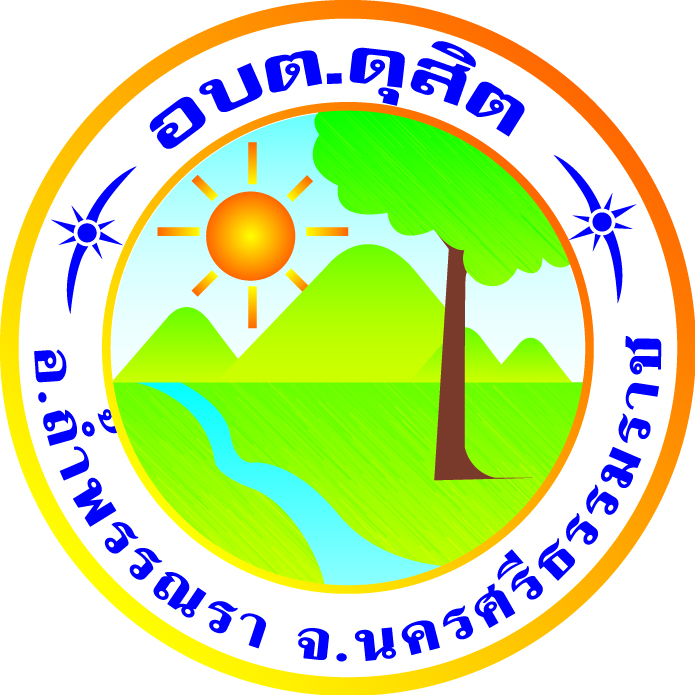 แผนการดำเนินงานประจำปีงบประมาณ พ.ศ. 2563องค์การบริหารส่วนตำบลดุสิต อำเภอถ้ำพรรณรา  จังหวัดนครศรีธรรมราชคำนำองค์การบริหารส่วนตำบลดุสิต ได้มีการจัดทำแผนการดำเนินงาน ประจำปี พ.ศ. 2563 โดยรวมรวมรายละเอียดของแผนงาน โครงการพัฒนาและกิจกรรมการพัฒนาที่ดำเนินการจริงทั้งหมดในพื้นที่ขององค์การบริหารส่วนตำบลดุสิต เพื่อใช้เป็นแนวทางในการดำเนินงานในปีงบประมาณ พ.ศ. 2563 ขององค์การบริหารส่วนตำบลดุสิต ให้มีความชัดเจนในการปฏิบัติมากขึ้น ลดความซ้ำซ้อนของโครงการ มีการประสานงานและบูรณาการกับหน่วยงานต่างๆ  และเป็นเครื่องมือในการบริหารงานของผู้บริหารองค์การบริหารส่วนตำบลดุสิต เพื่อควบคุมการดำเนินงานให้เป็นไปอย่างเหมาะสมและมีประสิทธิภาพ	องค์การบริหารส่วนตำบลดุสิตหวังเป็นอย่างยิ่งว่า การจัดทำแผนการดำเนินงาน ประจำปี พ.ศ. 2563 จะเป็นประโยชน์ในการพัฒนาพื้นที่ภายในตำบลดุสิต และในการบริหารงานของผู้บริหารองค์การบริหารส่วนตำบลดุสิตให้เกิดประโยชน์สูงสุดต่อประชาชน เกิดผลสัมฤทธิ์ต่อภารกิจ สามารถตอบสนองต่อความต้องการของประชาชน และแก้ไขปัญหาให้กับประชาชนได้เป็นอย่างดีองค์การบริหารส่วนตำบลดุสิตสารบัญเรื่อง 	หน้าส่วนที่ 1 บทนำ									      1 ส่วนที่ 2 บัญชีโครงการ/กิจกรรม	บัญชีสรุปจำนวนโครงการและงบประมาณ				           3 - 7บัญชีสรุปจำนวนโครงการและงบประมาณ (แบบ ผด.01)			 8 - 9บัญชีโครงการ/กิจกรรม/งบประมาณ (แบบ ผด.02)			       10 – 30บัญชีจำนวนครุภัณฑ์สำหรับที่ไม่ได้ดำเนินการตามโครงการพัฒนาท้องถิ่น       31 - 43(แบบ ผด.02/1)     ภาคผนวก		- ประกาศใช้แผนการดำเนินงานประจำปี 2563ส่วนที่ 1บทนำ1ส่วนที่ 1บทนำ1.1 หลักการและเหตุผล		ตามระเบียบกระทรวงมหาดไทยว่าด้วยการจัดทำแผนพัฒนาขององค์กรปกครองส่วนท้องถิ่น พ.ศ. 2548 แก้ไขเพิ่มเติมถึง ฉบับที่ 3 พ.ศ.2561  ให้องค์กรปกครองส่วนท้องถิ่น ดำเนินการจัดทำแผนพัฒนา และแผนดำเนินงาน โดยแสดงถึงรายละเอียดแผนงาน โครงการพัฒนาและกิจกรรมที่ดำเนินการจริงทั้งหมดในพื้นที่องค์กรปกครองส่วนท้องถิ่น ประจำปีงบประมาณ		องค์การบริหารส่วนตำบลดุสิต ได้ดำเนินการจัดทำแผนดำเนินงงานประจำปีงบประมาณ พ.ศ.2563 เพื่อให้เป็นแนวทางในการดำเนินงานของหน่วยงาน ให้เป็นไปตามระเบียบ ตามหลักเกณฑ์การบริหารจัดการบ้านเมืองที่ดีสอดคล้องกับหลักธรรมาภิบาลความหมายของแผนดำเนินงาน		แผนดำเนินงานหมายถึง แผนการดำเนินงานขององค์กรปกครองส่วนท้องถิ่นที่แสดงถึงรายละเอียดแผนงาน โครงการพัฒนาและกิจกรรมที่ดำเนนิการจริงทั้งหมดในพื้นที่องค์กรปกครองส่วนท้องถิ่นประจำปีงบประมาณนั้น1.2 วัตถุประสงค์ของแผนดำเนินงาน		เพื่อแสดงถึงรายละเอียดของแผนงาน / โครงการพัฒนาและกิจกรรมการพัฒนาที่ดำเนินการจริงทั้งหมดในพื้นที่ขององค์การบริหารส่วนตำบลดุสิต และเพื่อใช้เป็นแนวทางในการดำเนินงานในปีงบประมาณ พ.ศ.2563 ขององค์การบริหารส่วนตำบลดุสิต ให้มีความชัดเจนในการปฏิบัติมากขึ้น ลดความซ้ำซ้อนของโครงการ มีการประสานและบูรณาการการทำงานกับหน่วยงานต่างๆ ที่เกี่ยวข้องและจำแนกรายละเอียดต่างๆ ของแผนงาน โครงการในการดำเนินงาน	แผนการดำเนินงาน จะเป็นเครื่องมือสำคัญในการบริหารงานของผู้บริหารองค์การบริหารส่วนตำบลดุสิต เพื่อควบคุมการดำเนินงานให้เป็นไปอย่างเหมาะสม และมีประสิทธิภาพ	แผนการดำเนินงาน จะกำหนดรายละเอียดของโครงการ กิจกรรมการพัฒนาที่ดำเนินงานในพื้นที่ขององค์การบริหารส่วนตำบลดุสิต โดยโครงการ กิจกรรมการพัฒนาที่จะบรรจุในแผนการดำเนินงานจะมีที่มาจาก	1. งบประมาณรายจ่ายประจำปี พ.ศ.2563 ขององค์การบริหารส่วนตำบลดุสิต (รวมทั้งเงินอุดหนุนที่องค์การบริหารส่วนตำบลดุสิต อุดหนุนให้หน่วยงานอื่นดำเนินการ)2. โครงการ กิจกรรม การพัฒนาที่องค์การบริหารส่วนตำบลดุสิตดำเนินการเอง โดยไม่ใช้งบประมาณ   (ถ้ามี)3. โครงการ กิจกรรม การพัฒนาของหน่วยราชการ ส่วนกลาง ส่วนภูมิภาค หรือหน่วยงานอื่นๆ ที่ดำเนินการในพื้นที่ขององค์การบริหารส่วนตำบลดุสิต โดยองค์การบริหารส่วนตำบลดุสิต จะต้องตรวจสอบจากแผนปฏิบัติราชการประจำปีของจังหวัด หรืออาจสอบถามไปยังหน่วยงานต่างๆที่เกี่ยวข้อง2	4. โครงการ กิจกรรมการพัฒนาอื่นๆ ที่องค์การบริหารส่วนตำบลดุสิต พิจารณาเห็นว่าจะเกิดประโยชน์ในการประสานการดำเนินงานในพื้นที่วัตถุประสงค์ของการจัดทำแผนการดำเนินงาน1.เพื่อเป็นการกำหนดระยะเวลาในการปฏิบัติงานให้เหมาะสมและไม่ซ้ำซ้อน2. เพื่อให้องค์การบริหารส่วนตำบลดุสิต มีการเตรียมความพร้อมสำหรับการดำเนินการในงานต่างๆที่จะเกิดขึ้น3. เพื่อให้องค์การบริหารส่วนตำบลดุสิต สามารถวางแผนการใช้จ่ายงบประมาณด้านต่างๆ ได้อย่างถูกต้องเหมาะสม4. เพื่อให้องค์การบริหารส่วนตำบลดุสิต สามารถกำหนดแนวทางการพัฒนาองค์กร ตลอดจนสามารถแก้ไขปัญหาความเดือดร้อน และความต้องการของประชาชนในพื้นที่ได้อย่างมีประสิทธิภาพ1.3 ขั้นตอนการจัดทำแผนการดำเนินงาน	1. คณะกรรมการสนับสนุนการจัดทำแผนพัฒนาองค์การบริหารส่วนตำบลดุสิต รวบรวมแผนงานโครงการพัฒนาขององค์การบริหารส่วนตำบลดุสิต หน่วยราชการส่วนกลาง ส่วนภูมิภาค รัฐวิสาหกิจ และหน่วยงานอื่นๆ ที่ดำเนินการในพื้นที่องค์การบริหารส่วนตำบลดุสิต แล้วจัดทำร่างแผนดำเนินงานเสนอต่อคณะกรรมการพัฒนาองค์การบริหารส่วนตำบลดุสิต	2. คณะกรรมการพัฒนาองค์การบริหารส่วนตำบลดุสิต พิจารณาร่างแผนการดำเนินงานแล้วเสนอผู้บริหารองค์การบริหารส่วนตำบลดุสิต ประกาศเป็นแผนดำเนินงาน ทั้งนี้ต้องปิดประกาศแผนดำเนินงาน ภายใน 15 วัน นับแต่วันที่ประกาศ เพื่อให้ประชาชนในท้องถิ่นทราบโดยทั่วกัน และต้องปิดประกาศไว้อย่างน้อย 30 วัน1.4 ประโยชน์ของแผนการดำเนินงาน	1.แสดงถึงความชัดเจนในการนำแผนยุทธศาสตร์การพัฒนาและแผนพัฒนาท้องถิ่นสี่ปี ไปสู่การปฏิบัติ	2. แสดงถึงความสอดคล้องระหว่างแผนยุทธศาสตร์การพัฒนา แผนพัฒนาท้องถิ่นสี่ปี และงบประมาณ รายจ่ายประจำปีงบประมาณทำให้ลดความซ้ำซ้อนของโครงการ กิจกรรมพัฒนา	3. เป็นเครื่องมือของฝ่ายบริหารในการบริหารจัดการ หรือควบคุมการดำเนินงานให้เป็นไปอย่างเหมาะสม และมีประสิทธิภาพ บรรลุตามวัตถุประสงค์และเป้าหมายทีกำหนดไว้	4. เพื่อให้การดำเนินงานเกิดความสะดวกในการปฏิบัติงานได้ตามรายละเอียดงาน โครงการต่างๆ	5. ทำให้เกิดความมีประสิทธิภาพในการติดตามและประเมินผลการดำเนินงาน ตามแผนงาน โครงการ กิจกรรม ในปีงบประมาณนั้นๆ ส่วนที่ 2บัญชีโครงการ / กิจกรรมบัญชีสรุปจำนวนโครงการและงบประมาณแผนการดำเนินงาน ประจำปีงบประมาณ พ.ศ. 2563องค์การบริหารส่วนตำบลดุสิต   บัญชีสรุปจำนวนโครงการและงบประมาณ( แบบ ผด.01)แผนการดำเนินงาน ประจำปีงบประมาณ พ.ศ. 2563องค์การบริหารส่วนตำบลดุสิตบัญชีโครงการ/กิจกรรม/งบประมาณ(แบบ  ผด.02)แผนการดำเนินงานประจำปีงบประมาณ พ.ศ. 2563								บัญชีโครงการ/กิจกรรม/งบประมาณแผนการดำเนินงานประจำปีงบประมาณ พ.ศ. 2563องค์การบริหารส่วนตำบลดุสิต อำเภอถ้ำพรรณรา จังหวัดนครศรีธรรมราชยุทธศาสตร์การพัฒนาเส้นทางคมนาคม สาธารณูปโภค สาธารณูปการ ผังเมืองและการควบคุมอาคาร1.1 แผนงานเคหะและชุมชน (งานไฟฟ้าถนน)2.ยุทธศาสตร์การพัฒนาด้านคุณภาพชีวิต2.1 แผนงานการรักษาความสงบภายใน (งานป้องกันภัยฝ่ายพลเรือนและระงับอัคคีภัย)2.ยุทธศาสตร์การพัฒนาด้านคุณภาพชีวิต2.2 แผนงานการศึกษา(งานระดับก่อนวัยเรียนและประถมศึกษา)2.ยุทธศาสตร์การพัฒนาด้านคุณภาพชีวิต2.3 แผนงานสาธารณสุข(งานบริการสาธารณสุขและงานสาธารณสุขอื่น)2.ยุทธศาสตร์การพัฒนาด้านคุณภาพชีวิต2.3 แผนงานสาธารณสุข(งานบริการสาธารณสุขและงานสาธารณสุขอื่น)2.ยุทธศาสตร์การพัฒนาด้านคุณภาพชีวิต2.4 แผนงานสร้างความเข้มแข็งของชุมชน(งานส่งเสริมและสนับสนุนความเข้มแข็งของชุมชน)2.5 แผนงานงบกลาง(งบกลาง)3.ยุทธศาสตร์การพัฒนาด้านศาสนา ศิลปวัฒนธรรม ประเพณี ภูมิปัญญาท้องถิ่น3.1 แผนงานการศาสนา วัฒนธรรมและนันทนาการ(งานกีฬาและนันทนาการ)3.ยุทธศาสตร์การพัฒนาด้านศาสนา ศิลปวัฒนธรรม ประเพณี ภูมิปัญญาท้องถิ่น3.1 แผนงานการศาสนา วัฒนธรรมและนันทนาการ(งานศาสนาวัฒนธรรมท้องถิ่น)4.ยุทธศาสตร์การพัฒนาการบริหารจัดการทรัพยากรธรรมชาติและสิ่งแวดล้อม4.1 แผนงานสร้างความเข้มแข็งของชุมชน(งานส่งเสริมและสนับสนุนความเข้มแข็งของชุมชน)4.ยุทธศาสตร์การพัฒนาการบริหารจัดการทรัพยากรธรรมชาติและสิ่งแวดล้อม4.2 แผนงานการศาสนา วัฒนธรรมและนันทนาการ (งานวิชาการวางแผนและส่งเสริมการท่องเที่ยว)4.ยุทธศาสตร์การพัฒนาการบริหารจัดการทรัพยากรธรรมชาติและสิ่งแวดล้อม4.3 แผนงานการเกษตร (งานอนุรักษ์แหล่งน้ำ และป่าไม้)5.ยุทธศาสตร์การบริหารจัดการองค์กร 5.1 แผนงานบริหารงานทั่วไป(งานบริหารงานทั่วไป) 5.ยุทธศาสตร์การบริหารจัดการองค์กร 5.1 แผนงานบริหารงานทั่วไป(งานบริหารงานทั่วไป) 5.ยุทธศาสตร์การบริหารจัดการองค์กร 5.1 แผนงานบริหารงานทั่วไป(งานบริหารงานคลัง) บัญชีจำนวนครุภัณฑ์สำหรับที่ไม่ได้ดำเนินการตามโครงการพัฒนาท้องถิ่น(แบบ ผด.02/1)แผนการดำเนินงาน ประจำปีงบประมาณ พ.ศ. 2563องค์การบริหารส่วนตำบลดุสิตแผนงานบริหารงานทั่วไป1.1 ประเภทครุภัณฑ์สำนักงานแผนงานบริหารงานทั่วไป1.2 ประเภทครุภัณฑ์คอมพิวเตอร์1.แผนงานบริหารงานทั่วไป1.2 ประเภท  ครุภัณฑ์คอมพิวเตอร์2.แผนงานบริหารงานคลัง2.1.ประเภท ครุภัณฑ์สำนักงาน2.แผนงานบริหารงานคลัง2.2 ประเภท ครุภัณฑ์คอมพิวเตอร์3.แผนงานการศึกษา3.1 ครุภัณฑ์ตอมพิวเตอร์3. แผนงานการศึกษา3.1 ประเภท ครุภัณฑ์คอมพิวเตอร์		4. แผนงานการพาณิชย์4.1 ประเภทครุภัณฑ์การเกษตร4. แผนงานการพาณิชย์4.2 ประเภทครุภัณฑ์อื่นภาคผนวกแบบ ผด.01แบบ ผด.01บัญชีสรุปจำนวนโครงการและงบประมาณบัญชีสรุปจำนวนโครงการและงบประมาณบัญชีสรุปจำนวนโครงการและงบประมาณบัญชีสรุปจำนวนโครงการและงบประมาณบัญชีสรุปจำนวนโครงการและงบประมาณบัญชีสรุปจำนวนโครงการและงบประมาณบัญชีสรุปจำนวนโครงการและงบประมาณบัญชีสรุปจำนวนโครงการและงบประมาณบัญชีสรุปจำนวนโครงการและงบประมาณบัญชีสรุปจำนวนโครงการและงบประมาณบัญชีสรุปจำนวนโครงการและงบประมาณบัญชีสรุปจำนวนโครงการและงบประมาณแผนการดำเนินงาน ประจำปีงบประมาณ พ.ศ. 2563แผนการดำเนินงาน ประจำปีงบประมาณ พ.ศ. 2563แผนการดำเนินงาน ประจำปีงบประมาณ พ.ศ. 2563แผนการดำเนินงาน ประจำปีงบประมาณ พ.ศ. 2563แผนการดำเนินงาน ประจำปีงบประมาณ พ.ศ. 2563แผนการดำเนินงาน ประจำปีงบประมาณ พ.ศ. 2563แผนการดำเนินงาน ประจำปีงบประมาณ พ.ศ. 2563แผนการดำเนินงาน ประจำปีงบประมาณ พ.ศ. 2563แผนการดำเนินงาน ประจำปีงบประมาณ พ.ศ. 2563แผนการดำเนินงาน ประจำปีงบประมาณ พ.ศ. 2563แผนการดำเนินงาน ประจำปีงบประมาณ พ.ศ. 2563แผนการดำเนินงาน ประจำปีงบประมาณ พ.ศ. 2563องค์การบริหารส่วนตำบลดุสิตองค์การบริหารส่วนตำบลดุสิตองค์การบริหารส่วนตำบลดุสิตองค์การบริหารส่วนตำบลดุสิตองค์การบริหารส่วนตำบลดุสิตองค์การบริหารส่วนตำบลดุสิตองค์การบริหารส่วนตำบลดุสิตองค์การบริหารส่วนตำบลดุสิตองค์การบริหารส่วนตำบลดุสิตองค์การบริหารส่วนตำบลดุสิตองค์การบริหารส่วนตำบลดุสิตองค์การบริหารส่วนตำบลดุสิตยุทธศาสตร์ / แผนงานยุทธศาสตร์ / แผนงานจำนวนโครงการจำนวนโครงการคิดเป็นร้อยละคิดเป็นร้อยละจำนวนจำนวนคิดเป็นร้อยละของคิดเป็นร้อยละของหน่วยงานหน่วยงานที่ดำเนินการที่ดำเนินการของโครงการทั้งหมดของโครงการทั้งหมดงบประมาณงบประมาณงบประมาณทั้งหมดงบประมาณทั้งหมดรับผิดชอบหลักรับผิดชอบหลัก1. ยุทธศาสตร์การพัฒนาเส้นทางคมนาคม สาธารณูปโภค สาธารณูปการ ผังเมือง และการควบคุมอาคาร1. ยุทธศาสตร์การพัฒนาเส้นทางคมนาคม สาธารณูปโภค สาธารณูปการ ผังเมือง และการควบคุมอาคาร1.1 แผนงานเคหะและชุมชน1.1 แผนงานเคหะและชุมชน                  11                   11                      16                      16         5,294,500         5,294,500 22.4722.47กองช่างกองช่าง1.2 แผนงานการพาณิชย์1.2 แผนงานการพาณิชย์00000000กองช่างกองช่างรวมรวม                  11                   11        5,294,500        5,294,500 22.4722.472.ยุทธศาสตร์การพัฒนาด้านสังคมและคุณภาพชีวิต2.ยุทธศาสตร์การพัฒนาด้านสังคมและคุณภาพชีวิต2.1 แผนงานการรักษาความสงบภายใน2.1 แผนงานการรักษาความสงบภายใน                    4                     4                       6                       6            105,000            105,000 0.450.45สำนักงานปลัดสำนักงานปลัด2.2 แผนงานการศึกษา2.2 แผนงานการศึกษา                  12                   12                      17                      17         4,806,460         4,806,460 20.4020.40กองการศึกษาฯกองการศึกษาฯ2.3 แผนงานสาธารณสุข2.3 แผนงานสาธารณสุข                  12                   12                      17                      17            466,000            466,000 1.981.98สำนักงานปลัดสำนักงานปลัด2.4 แผนงานสร้างความเข้มแข็งของชุมชน2.4 แผนงานสร้างความเข้มแข็งของชุมชน                    3                     3                       4                       4            135,000            135,000 0.570.57สำนักงานปลัดสำนักงานปลัด2.5 แผนงานงบกลาง2.5 แผนงานงบกลาง                    5                     5                       7                       7        10,121,550        10,121,550 42.9642.96สำนักงานปลัดสำนักงานปลัดรวมรวม                  36                   36      15,634,010      15,634,010 66.3766.37แบบ ผด.01แบบ ผด.01บัญชีสรุปจำนวนโครงการและงบประมาณบัญชีสรุปจำนวนโครงการและงบประมาณบัญชีสรุปจำนวนโครงการและงบประมาณบัญชีสรุปจำนวนโครงการและงบประมาณบัญชีสรุปจำนวนโครงการและงบประมาณบัญชีสรุปจำนวนโครงการและงบประมาณบัญชีสรุปจำนวนโครงการและงบประมาณบัญชีสรุปจำนวนโครงการและงบประมาณบัญชีสรุปจำนวนโครงการและงบประมาณบัญชีสรุปจำนวนโครงการและงบประมาณบัญชีสรุปจำนวนโครงการและงบประมาณบัญชีสรุปจำนวนโครงการและงบประมาณแผนการดำเนินงาน ประจำปีงบประมาณ พ.ศ. 2563 แผนการดำเนินงาน ประจำปีงบประมาณ พ.ศ. 2563 แผนการดำเนินงาน ประจำปีงบประมาณ พ.ศ. 2563 แผนการดำเนินงาน ประจำปีงบประมาณ พ.ศ. 2563 แผนการดำเนินงาน ประจำปีงบประมาณ พ.ศ. 2563 แผนการดำเนินงาน ประจำปีงบประมาณ พ.ศ. 2563 แผนการดำเนินงาน ประจำปีงบประมาณ พ.ศ. 2563 แผนการดำเนินงาน ประจำปีงบประมาณ พ.ศ. 2563 แผนการดำเนินงาน ประจำปีงบประมาณ พ.ศ. 2563 แผนการดำเนินงาน ประจำปีงบประมาณ พ.ศ. 2563 แผนการดำเนินงาน ประจำปีงบประมาณ พ.ศ. 2563 แผนการดำเนินงาน ประจำปีงบประมาณ พ.ศ. 2563 องค์การบริหารส่วนตำบลดุสิตองค์การบริหารส่วนตำบลดุสิตองค์การบริหารส่วนตำบลดุสิตองค์การบริหารส่วนตำบลดุสิตองค์การบริหารส่วนตำบลดุสิตองค์การบริหารส่วนตำบลดุสิตองค์การบริหารส่วนตำบลดุสิตองค์การบริหารส่วนตำบลดุสิตองค์การบริหารส่วนตำบลดุสิตองค์การบริหารส่วนตำบลดุสิตองค์การบริหารส่วนตำบลดุสิตองค์การบริหารส่วนตำบลดุสิตยุทธศาสตร์ / แผนงานยุทธศาสตร์ / แผนงานจำนวนโครงการจำนวนโครงการคิดเป็นร้อยละคิดเป็นร้อยละจำนวนจำนวนคิดเป็นร้อยละของคิดเป็นร้อยละของหน่วยงานหน่วยงานที่ดำเนินการที่ดำเนินการของโครงการทั้งหมดของโครงการทั้งหมดงบประมาณงบประมาณงบประมาณทั้งหมดงบประมาณทั้งหมดรับผิดชอบหลักรับผิดชอบหลัก3. ยุทธศาสตร์การพัฒนาด้านศาสนา ศิลปวัฒนธรรม จารีตประเพณี ภูมิปัญญาท้องถิ่น3. ยุทธศาสตร์การพัฒนาด้านศาสนา ศิลปวัฒนธรรม จารีตประเพณี ภูมิปัญญาท้องถิ่น3.1 แผนงานการศาสนาวัฒนธรรมและนันทนาการ3.1 แผนงานการศาสนาวัฒนธรรมและนันทนาการ                    9                     9                      13                      13            515,000            515,000 2.192.19กองการศึกษาฯกองการศึกษาฯรวมรวม                    9                     9                      -                        -             515,000           515,000 2.192.194. ยุทธศาสตร์การพัฒนาการบริหารจัดการทรัพยากรธรรมชาติและสิ่งแวดล้อม4. ยุทธศาสตร์การพัฒนาการบริหารจัดการทรัพยากรธรรมชาติและสิ่งแวดล้อม4.1 แผนงานสร้างความเข้มแข็งของชุมชน4.1 แผนงานสร้างความเข้มแข็งของชุมชน                    1                     1                       1                       1            300,000            300,000 1.271.27สำนักงานปลัดสำนักงานปลัด4.2 แผนงานการศาสนาวัฒนธรรมและนันทนาการ4.2 แผนงานการศาสนาวัฒนธรรมและนันทนาการ                    1                     1                       1                       1              30,000              30,000 0.130.13กองการศึกษาฯกองการศึกษาฯ4.3 แผนงานการเกษตร4.3 แผนงานการเกษตร                    2                     2                       3                       3            110,000            110,000 0.470.47สำนักงานปลัดสำนักงานปลัดรวมรวม                    4                     4                      -                        -            440,000          440,000 1.871.875. ยุทธศาสตร์การบริหารจัดการองค์กร5. ยุทธศาสตร์การบริหารจัดการองค์กร5.1 แผนงานบริหารงานทั่วไป5.1 แผนงานบริหารงานทั่วไป                  10                   10                      14                      14         1,675,000         1,675,000 7.117.11สำนักงานปลัดสำนักงานปลัดรวมรวม                  10                   10                      -                        -          1,675,000        1,675,000 7.117.11รวมทั้งสิ้นรวมทั้งสิ้น                  70                   70                   100                   100      23,558,510      23,558,510 100100บัญชีสรุปจำนวนโครงการและงบประมาณบัญชีสรุปจำนวนโครงการและงบประมาณบัญชีสรุปจำนวนโครงการและงบประมาณบัญชีสรุปจำนวนโครงการและงบประมาณบัญชีสรุปจำนวนโครงการและงบประมาณบัญชีสรุปจำนวนโครงการและงบประมาณบัญชีสรุปจำนวนโครงการและงบประมาณแผนการดำเนินงาน ประจำปีงบประมาณ พ.ศ.2563แผนการดำเนินงาน ประจำปีงบประมาณ พ.ศ.2563แผนการดำเนินงาน ประจำปีงบประมาณ พ.ศ.2563แผนการดำเนินงาน ประจำปีงบประมาณ พ.ศ.2563แผนการดำเนินงาน ประจำปีงบประมาณ พ.ศ.2563แผนการดำเนินงาน ประจำปีงบประมาณ พ.ศ.2563แผนการดำเนินงาน ประจำปีงบประมาณ พ.ศ.2563องค์การบริหารส่วนตำบลดุสิต อำเภอถ้ำพรรณรา จังหวัดนครศรีธรรมราชองค์การบริหารส่วนตำบลดุสิต อำเภอถ้ำพรรณรา จังหวัดนครศรีธรรมราชองค์การบริหารส่วนตำบลดุสิต อำเภอถ้ำพรรณรา จังหวัดนครศรีธรรมราชองค์การบริหารส่วนตำบลดุสิต อำเภอถ้ำพรรณรา จังหวัดนครศรีธรรมราชองค์การบริหารส่วนตำบลดุสิต อำเภอถ้ำพรรณรา จังหวัดนครศรีธรรมราชองค์การบริหารส่วนตำบลดุสิต อำเภอถ้ำพรรณรา จังหวัดนครศรีธรรมราชองค์การบริหารส่วนตำบลดุสิต อำเภอถ้ำพรรณรา จังหวัดนครศรีธรรมราชยุทธศาสตร์/แนวทางการพัฒนาจำนวนโครงการคิดเป็นร้อยละของจำนวนคิดเป็นร้อยละหน่วยดำเนินการที่ดำเนินการโครงการทั้งหมดงบประมาณของงบประมาณทั้งหมด1.ยุทธศาสตร์การพัฒนาเส้นทางคมนาคม สาธารณูปโภค สาธารณูปการ ผังเมืองและการควบคุมอาคาร1.1 พัฒนาเส้นทางคมนาคม             10                 14       5,157,000 21.89กองช่าง1.2 พัฒนาระบบสาธารณูปโภค               1                   1         137,500 0.58กองช่าง1.3 พัฒนาระบบผังเมือง และการควบคุมอาคาร              -                    -                    -   -รวม             11                 16     5,294,500 22.47บัญชีสรุปจำนวนโครงการและงบประมาณบัญชีสรุปจำนวนโครงการและงบประมาณบัญชีสรุปจำนวนโครงการและงบประมาณบัญชีสรุปจำนวนโครงการและงบประมาณบัญชีสรุปจำนวนโครงการและงบประมาณแผนการดำเนินงาน ประจำปีงบประมาณ พ.ศ.2563แผนการดำเนินงาน ประจำปีงบประมาณ พ.ศ.2563แผนการดำเนินงาน ประจำปีงบประมาณ พ.ศ.2563แผนการดำเนินงาน ประจำปีงบประมาณ พ.ศ.2563แผนการดำเนินงาน ประจำปีงบประมาณ พ.ศ.2563องค์การบริหารส่วนตำบลดุสิต อำเภอถ้ำพรรณรา จังหวัดนครศรีธรรมราชองค์การบริหารส่วนตำบลดุสิต อำเภอถ้ำพรรณรา จังหวัดนครศรีธรรมราชองค์การบริหารส่วนตำบลดุสิต อำเภอถ้ำพรรณรา จังหวัดนครศรีธรรมราชองค์การบริหารส่วนตำบลดุสิต อำเภอถ้ำพรรณรา จังหวัดนครศรีธรรมราชองค์การบริหารส่วนตำบลดุสิต อำเภอถ้ำพรรณรา จังหวัดนครศรีธรรมราชยุทธศาสตร์/แนวทางการพัฒนาจำนวนโครงการคิดเป็นร้อยละของจำนวนคิดเป็นร้อยละหน่วยดำเนินการที่ดำเนินการโครงการทั้งหมดงบประมาณของงบประมาณทั้งหมด2.ยุทธศาสตร์การพัฒนาด้านสังคมและคุณภาพชีวิต2.1 การพัฒนาด้านสาธารณสุข             13                  -           623,500 2.65สำนักงานปลัด2.2 จัดระเบียบสังคมเพื่อความปลอดภัยในชีวิตและทรัพย์สินของประชาชน               5                 13         170,000 0.72สำนักงานปลัด2.3 พัฒนาและส่งเสริมอาชีพ               1                   3           50,000 0.21สำนักงานปลัด2.4 พัฒนาการศึกษา             12                 32       4,806,460 20.40กองการศึกษาฯ2.5 ส่งเสริมกีฬาและนันทนากร               2                   5           80,000 0.34กองการศึกษาฯ2.6 พัฒนาและส่งเสริมสถาบันครอบครัว               5                 13       9,984,050 42.38กองการศึกษาฯ / สำนักงานปลัดและผู้ด้อยโอกาสรวม             38                 54    15,714,010 66.70บัญชีสรุปจำนวนโครงการและงบประมาณบัญชีสรุปจำนวนโครงการและงบประมาณบัญชีสรุปจำนวนโครงการและงบประมาณบัญชีสรุปจำนวนโครงการและงบประมาณบัญชีสรุปจำนวนโครงการและงบประมาณแผนการดำเนินงาน ประจำปีงบประมาณ พ.ศ.2563แผนการดำเนินงาน ประจำปีงบประมาณ พ.ศ.2563แผนการดำเนินงาน ประจำปีงบประมาณ พ.ศ.2563แผนการดำเนินงาน ประจำปีงบประมาณ พ.ศ.2563แผนการดำเนินงาน ประจำปีงบประมาณ พ.ศ.2563องค์การบริหารส่วนตำบลดุสิต อำเภอถ้ำพรรณรา จังหวัดนครศรีธรรมราชองค์การบริหารส่วนตำบลดุสิต อำเภอถ้ำพรรณรา จังหวัดนครศรีธรรมราชองค์การบริหารส่วนตำบลดุสิต อำเภอถ้ำพรรณรา จังหวัดนครศรีธรรมราชองค์การบริหารส่วนตำบลดุสิต อำเภอถ้ำพรรณรา จังหวัดนครศรีธรรมราชองค์การบริหารส่วนตำบลดุสิต อำเภอถ้ำพรรณรา จังหวัดนครศรีธรรมราชยุทธศาสตร์/แนวทางการพัฒนาจำนวนโครงการคิดเป็นร้อยละของจำนวนคิดเป็นร้อยละหน่วยดำเนินการที่ดำเนินการโครงการทั้งหมดงบประมาณของงบประมาณ ทั้งหมด3.ยุทธศาสตร์การพัฒนาด้านศาสนา ศิลปวัฒนธรรม จารีตประเพณี ภูมิปัญญาท้องถิ่น3.1 ส่งเสริมด้านศาสนา               2                   3           45,000 0.19กองการศึกษาฯ3.2 ส่งเสริมศิลปวัฒนธรรม จารีตประเพณี               5                   7         390,000 1.66กองการศึกษาฯ3.3 ส่งเสริมภูมิปัญญาท้องถิ่น              -                    -                    -   กองการศึกษาฯรวม               7                 10        435,000 1.85บัญชีสรุปจำนวนโครงการและงบประมาณบัญชีสรุปจำนวนโครงการและงบประมาณบัญชีสรุปจำนวนโครงการและงบประมาณบัญชีสรุปจำนวนโครงการและงบประมาณบัญชีสรุปจำนวนโครงการและงบประมาณแผนการดำเนินงาน ประจำปีงบประมาณ พ.ศ.2563แผนการดำเนินงาน ประจำปีงบประมาณ พ.ศ.2563แผนการดำเนินงาน ประจำปีงบประมาณ พ.ศ.2563แผนการดำเนินงาน ประจำปีงบประมาณ พ.ศ.2563แผนการดำเนินงาน ประจำปีงบประมาณ พ.ศ.2563องค์การบริหารส่วนตำบลดุสิต อำเภอถ้ำพรรณรา จังหวัดนครศรีธรรมราชองค์การบริหารส่วนตำบลดุสิต อำเภอถ้ำพรรณรา จังหวัดนครศรีธรรมราชองค์การบริหารส่วนตำบลดุสิต อำเภอถ้ำพรรณรา จังหวัดนครศรีธรรมราชองค์การบริหารส่วนตำบลดุสิต อำเภอถ้ำพรรณรา จังหวัดนครศรีธรรมราชองค์การบริหารส่วนตำบลดุสิต อำเภอถ้ำพรรณรา จังหวัดนครศรีธรรมราชยุทธศาสตร์/แนวทางการพัฒนาจำนวนโครงการคิดเป็นร้อยละของจำนวนคิดเป็นร้อยละหน่วยดำเนินการที่ดำเนินการโครงการทั้งหมดงบประมาณของงบประมาณ ทั้งหมด4. ยุทธศาสตร์การบริหารจัดการทรัพยากรธรรมชาติ4.1 การบริหารจัดการขยะ               1                   1         300,000 1.27สำนักงานปลัด4.2 อนุรักษ์และแก้ไขปัญหาทรัพยากรธรรมชาติและสิ่งแวดล้อม               2                   3         110,000 0.47สำนักงานปลัด4.3 การพัฒนาแหล่งท่องเที่ยว               1                   1           30,000 0.13กองการศึกษาฯรวม               4                   6        440,000 1.87บัญชีสรุปจำนวนโครงการและงบประมาณบัญชีสรุปจำนวนโครงการและงบประมาณบัญชีสรุปจำนวนโครงการและงบประมาณบัญชีสรุปจำนวนโครงการและงบประมาณบัญชีสรุปจำนวนโครงการและงบประมาณแผนการดำเนินงาน ประจำปีงบประมาณ พ.ศ.2563แผนการดำเนินงาน ประจำปีงบประมาณ พ.ศ.2563แผนการดำเนินงาน ประจำปีงบประมาณ พ.ศ.2563แผนการดำเนินงาน ประจำปีงบประมาณ พ.ศ.2563แผนการดำเนินงาน ประจำปีงบประมาณ พ.ศ.2563องค์การบริหารส่วนตำบลดุสิต อำเภอถ้ำพรรณรา จังหวัดนครศรีธรรมราชองค์การบริหารส่วนตำบลดุสิต อำเภอถ้ำพรรณรา จังหวัดนครศรีธรรมราชองค์การบริหารส่วนตำบลดุสิต อำเภอถ้ำพรรณรา จังหวัดนครศรีธรรมราชองค์การบริหารส่วนตำบลดุสิต อำเภอถ้ำพรรณรา จังหวัดนครศรีธรรมราชองค์การบริหารส่วนตำบลดุสิต อำเภอถ้ำพรรณรา จังหวัดนครศรีธรรมราชยุทธศาสตร์/แนวทางการพัฒนาจำนวนโครงการคิดเป็นร้อยละของจำนวนคิดเป็นร้อยละหน่วยดำเนินการที่ดำเนินการโครงการทั้งหมดงบประมาณของงบประมาณ ทั้งหมด5. ยุทธศาสตร์การบริหารจัดการองค์กร5.1 การพัฒนาบุคลากร               1                   1         130,000 0.55สำนักงานปลัด5.2 พัฒนาองค์กรให้พร้อมรองรับการถ่ายโอนภารกิจ               2                   3           65,000 0.28สำนักงานปลัด5.3 การพัฒนาจัดเก็บรายได้               1                   1         400,000 1.70กองคลัง5.4 ส่งเสริมการปกครองในระบอบประชาธิปไตย               6                   9       1,080,000 4.58สำนักงานปลัดรวม             10                 14     1,675,000 7.11รวมทั้งหมด             70               100   23,558,510 100.00ลำดับที่โครงการลายละเอียดของกิจกรรมที่เกิดขึ้นจากโครงการงบประมาณ(บาท)สถานที่ดำเนินการหน่วยงานรับผิดชอบหลักพ.ศ.2562พ.ศ.2562พ.ศ.2562พ.ศ.2563พ.ศ.2563พ.ศ.2563พ.ศ.2563พ.ศ.2563พ.ศ.2563พ.ศ.2563พ.ศ.2563พ.ศ.2563ลำดับที่โครงการลายละเอียดของกิจกรรมที่เกิดขึ้นจากโครงการงบประมาณ(บาท)สถานที่ดำเนินการหน่วยงานรับผิดชอบหลักต.ค.พ.ย.ธ.ค.ม.ค.ม.ค.ก.พ.มี.ค.เม.ย.พ.ค.มิ.ย.ก.ค.ส.ค.ก.ย.1โครงการก่อสร้างถนนคอนกรีตเสริมเหล็กสายแยก ทล.41- บ้านยางใช้  หมู่ที่ 1ก่อสร้างถนนคอนกรีตเสริมเหล็กขนาดผิวจราจร กว้าง 4 เมตร ระยะทางยาว 210 เมตร หนา 0.15 เมตร พร้อมไหล่ทางหินคลุกข้างละ 0.50 เมตร หรือพื้นที่ไม่น้อยกว่า 840.00 ตร.ม.พื้นทางเดิม SCARIFY (ขุดรื้อ) ผิวดินลึก 0.10 เมตร ปรับเกลี่ย แต่งและบดอัดแน่น ไม่น้อยกว่า 95 % STANDARD PROCTOR DENSITY พร้อมป้ายประชาสัมพันธ์โครงการ(รายละเอียดและข้อกำหนดในแบบและรายการประกอบแบบขององค์การบริหารส่วนตำบลดุสิต 461,000หมู่ที่ 1อบต.ดุสิตกองช่างอบต.ดุสิต2โครงการก่อสร้างถนนคอนกรีตเสริมเหล็กสายบ้านนายประสิทธิ์- สระน้ำฉนวนจันทร์ หมู่ 2ก่อสร้างถนนคอนกรีตเสริมเหล็กขนาดผิวจราจร กว้าง 4 เมตร ระยะทางยาว 210 เมตร หนา 0.15 เมตร พร้อมไหล่ทางหินคลุกข้างละ 0.50 เมตร หรือพื้นที่ไม่น้อยกว่า  840 ตร.ม.พื้นทางเดิม SCARIFY (ขุดรื้อ) ผิวดินลึก 0.10 เมตร ปรับเกลี่ย แต่งและบดอัดแน่น ไม่น้อยกว่า 95 % STANDARD PROCTOR DENSITY พร้อมป้ายประชาสัมพันธ์โครงการ(รายละเอียดและข้อกำหนดในแบบและรายการประกอบแบบขององค์การบริหารส่วนตำบลดุสิต  461,000หมู่ที่ 2อบต.ดุสิตกองช่างอบต.ดุสิตลำดับที่โครงการลายละเอียดของกิจกรรมที่เกิดขึ้นจากโครงการงบประมาณ(บาท)สถานที่ดำเนินการหน่วยงานรับผิดชอบหลักพ.ศ.2562พ.ศ.2562พ.ศ.2562พ.ศ.2563พ.ศ.2563พ.ศ.2563พ.ศ.2563พ.ศ.2563พ.ศ.2563พ.ศ.2563พ.ศ.2563พ.ศ.2563ลำดับที่โครงการลายละเอียดของกิจกรรมที่เกิดขึ้นจากโครงการงบประมาณ(บาท)สถานที่ดำเนินการหน่วยงานรับผิดชอบหลักต.ค. พ.ย.ธ.ค.ม.ค.ม.ค.ก.พ.มี.ค.เม.ย.พ.ค.มิ.ย.ก.ค.ส.ค.ก.ย.3โครงการก่อสร้างถนนลาดยางแบบแอสฟัลท์ติกคอนกรีตถนนสายแยกคลองซ้อน - สระน้ำหมู่ที่6 (บ้านนายชำนาญ อ่อนรัตน์ ) หมู่ที่ 3ก่อสร้างถนนลาดยาง DOUBLE SURFACE TRETMEANT โดยก่อสร้างถนนลาดยางชนิดผิวจราจร DBTS หนา 2.5 ซม.ขนาดผิวจราจร กว้าง 4.5 เมตร ระยะทางยาว 300 เมตร หรือพื้นที่ไม่น้อยกว่า 1,350.00 ตร.ม.พื้นทางเดิม SCARIFY (ขุดรื้อ) ผิวดินลึก 0.10 เมตร ปรับเกลี่ย แต่งและบดอัดแน่น ไม่น้อยกว่า 95 % STANDARD PROCTOR DENSITY แต่งทางน้ำลึก 0.30 เมตร หรือตามสภาพพื้นที่ พร้อมป้ายประชาสัมพันธ์โครงการ(รายละเอียดและข้อกำหนดในแบบและรายการประกอบแบบขององค์การบริหารส่วนตำบลดุสิต  465,000หมู่ที่ 3อบต.ดุสิตกองช่างอบต.ดุสิต4โครงการก่อสร้างถนนคอนกรีตเสริมเหล็กสายบ้านนายประยูร ชูขันธ์ - จรดถนนสาย ทล.41 หมู่ที่ 4 ก่อสร้างถนนคอนกรีตเสริมเหล็กขนาดผิวจราจร กว้าง 4 เมตร ระยะทางยาว 210  เมตร หนา 0.15 เมตร พร้อมไหล่ทางหินคลุกข้างละ 0.50 เมตร หรือพื้นที่ไม่น้อยกว่า  840 .00 ตร.ม.พื้นทางเดิม SCARIFY (ขุดรื้อ) ผิวดินลึก 0.10 เมตร ปรับเกลี่ยแต่งและบดอัดแน่น ไม่น้อยกว่า 95 % STANDARD PROCTOR DENSITY พร้อมป้ายประชาสัมพันธ์โครงการ (รายละเอียดและข้อกำหนดในแบบและรายการประกอบแบบขององค์การบริหารส่วนตำบลดุสิต  461,000หมู่ที่ 4อบต.ดุสิตกองช่างอบต.ดุสิตลำดับที่โครงการลายละเอียดของกิจกรรมที่เกิดขึ้นจากโครงการงบประมาณ(บาท)สถานที่ดำเนินการหน่วยงานรับผิดชอบหลักพ.ศ.2562พ.ศ.2562พ.ศ.2562พ.ศ.2563พ.ศ.2563พ.ศ.2563พ.ศ.2563พ.ศ.2563พ.ศ.2563พ.ศ.2563พ.ศ.2563พ.ศ.2563ลำดับที่โครงการลายละเอียดของกิจกรรมที่เกิดขึ้นจากโครงการงบประมาณ(บาท)สถานที่ดำเนินการหน่วยงานรับผิดชอบหลักต.ค. พ.ย.ธ.ค.ม.ค.ม.ค.ก.พ.มี.ค.เม.ย.พ.ค.มิ.ย.ก.ค.ส.ค.ก.ย.5โครงการก่อสร้างถนนคอนกรีตเสริมเหล็กสาย บ้านนายสุพิษ – แยกบ้านนายพรี้ หมู่ที่ 5,7 ก่อสร้างถนนคอนกรีตเสริมเหล็กขนาดผิวจราจร กว้าง 5 เมตร ระยะทางยาว 360 เมตร หนา 0.15 เมตร ไหล่ทางหินคลุกข้างละ 0.50 เมตร หรือพื้นที่ไม่น้อยกว่า 1,800.00 ตร.ม.พื้นทางเดิม SCARIFY (ขุดรื้อ) ผิวดินลึก 0.10 เมตร ปรับเกลี่ย แต่งและบดอัดแน่น ไม่น้อยกว่า 95 % STANDARD PROCTOR DENSITY พร้อมป้ายประชาสัมพันธ์โครงการ(รายละเอียดและข้อกำหนดในแบบและรายการประกอบแบบขององค์การบริหารส่วนตำบลดุสิต  1,008,000หมู่ที่ 5,7อบต.ดุสิตกองช่างอบต.ดุสิต6โครงการก่อสร้างถนนคอนกรีตเสริมเหล็กสาย ร.ร.สวนพิกุล – ในทอน หมู่ที่ 6 ก่อสร้างถนนคอนกรีตเสริมเหล็กขนาดผิวจราจร กว้าง 4 เมตร ระยะทางยาว 210  เมตร หนา 0.15 เมตร ไหล่ทางหินคลุกข้างละ 0.50 เมตร หรือพื้นที่ไม่น้อยกว่า  840.00 ตร.ม.พื้นทางเดิม SCARIFY (ขุดรื้อ) ผิวดินลึก 0.10 เมตร ปรับเกลี่ย แต่งและบดอัดแน่น ไม่น้อยกว่า 95 % STANDARD PROCTOR DENSITY พร้อมป้ายประชาสัมพันธ์โครงการ(รายละเอียดและข้อกำหนดในแบบและรายการประกอบแบบขององค์การบริหารส่วนตำบลดุสิต  461,000หมู่ที่ 6อบต.ดุสิตกองช่างอบต.ดุสิตลำดับที่โครงการลายละเอียดของกิจกรรมที่เกิดขึ้นจากโครงการงบประมาณ(บาท)สถานที่ดำเนินการหน่วยงานรับผิดชอบหลักพ.ศ.2562พ.ศ.2562พ.ศ.2562พ.ศ.2563พ.ศ.2563พ.ศ.2563พ.ศ.2563พ.ศ.2563พ.ศ.2563พ.ศ.2563พ.ศ.2563พ.ศ.2563ลำดับที่โครงการลายละเอียดของกิจกรรมที่เกิดขึ้นจากโครงการงบประมาณ(บาท)สถานที่ดำเนินการหน่วยงานรับผิดชอบหลักต.ค. พ.ย.ธ.ค.ม.ค.ม.ค.ก.พ.มี.ค.เม.ย.พ.ค.มิ.ย.ก.ค.ส.ค.ก.ย.7โครงการก่อสร้างถนนคอนกรีตเสริมเหล็กสายบ้านควนจำปา - บ้านหนองจิก  หมู่ที่ 8ก่อสร้างถนนคอนกรีตเสริมเหล็กขนาดผิวจราจร กว้าง 4 เมตร ระยะทางยาว 210 เมตร หนา 0.15 เมตร ไหล่ทางหินคลุกข้างละ 0.50 เมตร หรือพื้นที่ไม่น้อยกว่า 840.00 ตร.ม.พื้นทางเดิม SCARIFY (ขุดรื้อ) ผิวดินลึก 0.10 เมตร ปรับเกลี่ย แต่งและบดอัดแน่น ไม่น้อยกว่า 95% STANDARD PROCTOR DENSITY พร้อมป้ายประชาสัมพันธ์โครงการ(รายละเอียดและข้อกำหนดในแบบและรายการประกอบแบบขององค์การบริหารส่วนตำบลดุสิต  461,000หมู่ที่ 8อบต.ดุสิตกองช่างอบต.ดุสิต8โครงการก่อสร้างถนนคอนกรีตเสริมเหล็กสาย ทล.41 - แยกพรุวง  หมู่ที่ 9ก่อสร้างถนนคอนกรีตเสริมเหล็กขนาดผิวจราจร กว้าง 4 เมตร ระยะทางยาว 210 เมตร หนา 0.15 เมตร ไหล่ทางหินคลุกข้างละ 0.50 เมตร หรือพื้นที่ไม่น้อยกว่า  840.00 ตร.ม.พื้นทางเดิม SCARIFY (ขุดรื้อ) ผิวดินลึก 0.10 เมตร ปรับเกลี่ย แต่งและบดอัดแน่น ไม่น้อยกว่า 95 % STANDARD PROCTOR DENSITY พร้อมป้ายประชาสัมพันธ์โครงการ(รายละเอียดและข้อกำหนดในแบบและรายการประกอบแบบขององค์การบริหารส่วนตำบลดุสิต  461,000หมู่ที่ 9อบต.ดุสิตกองช่างอบต.ดุสิตลำดับที่โครงการลายละเอียดของกิจกรรมที่เกิดขึ้นจากโครงการงบประมาณ(บาท)สถานที่ดำเนินการหน่วยงานรับผิดชอบหลักพ.ศ.2562พ.ศ.2562พ.ศ.2562พ.ศ.2563พ.ศ.2563พ.ศ.2563พ.ศ.2563พ.ศ.2563พ.ศ.2563พ.ศ.2563พ.ศ.2563พ.ศ.2563ลำดับที่โครงการลายละเอียดของกิจกรรมที่เกิดขึ้นจากโครงการงบประมาณ(บาท)สถานที่ดำเนินการหน่วยงานรับผิดชอบหลักต.ค. พ.ย.ธ.ค.ม.ค.ม.ค.ก.พ.มี.ค.เม.ย.พ.ค.มิ.ย.ก.ค.ส.ค.ก.ย.9โครงการก่อสร้างถนนคอนกรีตเสริมเหล็กสายบ้านนายมาศ กระสัน - บ้านนายกรด ช่วยวัง  หมู่ที่ 10ก่อสร้างถนนคอนกรีตเสริมเหล็กขนาดผิวจราจร กว้าง 4 เมตร ระยะทางยาว 210 เมตร หนา 0.15 เมตร ไหล่ทางหินคลุกข้างละ 0.50 เมตร หรือพื้นที่ไม่น้อยกว่า 840.00 ตร.ม.พื้นทางเดิม SCARIFY (ขุดรื้อ) ผิวดินลึก 0.10 เมตร ปรับเกลี่ย แต่งและบดอัดแน่น ไม่น้อยกว่า 95% STANDARD PROCTOR DENSITY พร้อมป้ายประชาสัมพันธ์โครงการ(รายละเอียดและข้อกำหนดในแบบและรายการประกอบแบบขององค์การบริหารส่วนตำบลดุสิต  461,000หมู่ที่ 10อบต.ดุสิตกองช่างอบต.ดุสิต10โครงการก่อสร้างถนนคอนกรีตเสริมเหล็กสายบ้านนายเจนวิทย์ -แม่น้ำตาปี หมู่ที่ 11ก่อสร้างถนนคอนกรีตเสริมเหล็กขนาดผิวจราจร กว้าง 5เมตร ระยะทางยาว 160 เมตร หนา 0.15 เมตร ไหล่ทางหินคลุกข้างละ 0.50 เมตร หรือพื้นที่ไม่น้อยกว่า  800.00 ตร.ม.พื้นทางเดิม SCARIFY (ขุดรื้อ) ผิวดินลึก 0.10 เมตร ปรับเกลี่ย แต่งและบดอัดแน่น ไม่น้อยกว่า 95 % STANDARD PROCTOR DENSITY พร้อมป้ายประชาสัมพันธ์โครงการ(รายละเอียดและข้อกำหนดในแบบและรายการประกอบแบบขององค์การบริหารส่วนตำบลดุสิต  457,000หมู่ที่ 11อบต.ดุสิตกองช่างอบต.ดุสิต11โครงการปรับปรุงระบบไฟฟ้าสาธารณะประจำหมู่บ้านเพื่อจ่ายเป็นค่าดำเนินการโครงการปรับปรุงระบบไฟฟ้าสาธารณะประจำหมู่บ้านภายในตำบลดุสิต จำนวน หมู่บ้านละ 5 ดวง 137,500ต.ดุสิตกองช่าง อบต.ดุสิตรวมรวมรวม5,294,500ลำดับที่โครงการลายละเอียดของกิจกรรมที่เกิดขึ้นจากโครงการงบประมาณ(บาท)สถานที่ดำเนินการหน่วยงานรับผิดชอบหลักพ.ศ.2562พ.ศ.2562พ.ศ.2562พ.ศ.2563พ.ศ.2563พ.ศ.2563พ.ศ.2563พ.ศ.2563พ.ศ.2563พ.ศ.2563พ.ศ.2563พ.ศ.2563ลำดับที่โครงการลายละเอียดของกิจกรรมที่เกิดขึ้นจากโครงการงบประมาณ(บาท)สถานที่ดำเนินการหน่วยงานรับผิดชอบหลักต.ค. พ.ย.ธ.ค.ม.ค.ก.พ.มี.ค.เม.ย.พ.ค.มิ.ย.ก.ค.ส.ค.ก.ย.1โครงการป้องกันแก้ไขปัญหาไฟป่าและหมอกควันดำเนินการตามโครงการ5,000ต.ดุสิตสำนักงานปลัดอบต.ดุสิต2โครงการฝึกซ้อมแผนป้องกันและบรรเทาสาธารณภัยองค์การบริหารส่วนตำบลดุสิตดำเนินการตามโครงการ60,000ต.ดุสิตสำนักงานปลัดอบต.ดุสิต3โครงการป้องกันและลดอุบัติเหตุทางถนนในช่วงเทศกาลปีใหม่ดำเนินการตามโครงการ20,000ต.ดุสิตสำนักงานปลัดอบต.ดุสิต4โครงการป้องกันและลดอุบัติเหตุในช่วงเทศกาลสงกรานต์ดำเนินการตามโครงการ20,000ต.ดุสิตสำนักงานปลัดอบต.ดุสิตรวมรวมรวม105,000ลำดับที่โครงการลายละเอียดของกิจกรรมที่เกิดขึ้นจากโครงการงบประมาณ(บาท)สถานที่ดำเนินการหน่วยงานรับผิดชอบหลักพ.ศ.2562พ.ศ.2562พ.ศ.2562พ.ศ.2563พ.ศ.2563พ.ศ.2563พ.ศ.2563พ.ศ.2563พ.ศ.2563พ.ศ.2563พ.ศ.2563พ.ศ.2563ลำดับที่โครงการลายละเอียดของกิจกรรมที่เกิดขึ้นจากโครงการงบประมาณ(บาท)สถานที่ดำเนินการหน่วยงานรับผิดชอบหลักต.ค. พ.ย.ธ.ค.ม.ค.ก.พ.มี.ค.เม.ย.พ.ค.มิ.ย.ก.ค.ส.ค.ก.ย.1โครงการสงเคราะห์เด็กนักเรียนที่ด้อยโอกาสและยากจน จ้างเหมาบริการรถรับ – ส่ง นักเรียน208,250ต.ดุสิตกองการศึกษาฯอบต.ดุสิต2โครงการจัดงานผลสัมฤทธิ์ทางการศึกษาศูนย์พัฒนาเด็กเล็กโรงเรียนบ้านพรุวง ดำเนินการตามโครงการ25,000ต.ดุสิตกองการศึกษาฯอบต.ดุสิต3โครงการจัดงานวันเด็กแห่งชาติ ดำเนินการตามโครงการ150,000ต.ดุสิตกองการศึกษาฯอบต.ดุสิต4โครงการพัฒนาศักยภาพผู้บริหาร คณะกรรมการศูนย์พัฒนาเด็กเล็กและบุคลากรสังกัดกองการศึกษา ดำเนินการตามโครงการ50,000ต.ดุสิตกองการศึกษาฯอบต.ดุสิต5โครงการสนับสนุนค่าใช้จ่ายการบริหารสถานศึกษาสนับสนุนอาหารกลางวันให้กับศูนย์พัฒนาเด็กเล็กบ้านพรุวง441,000ศพด.บ้านพรุวงต.ดุสิตกองการศึกษาฯอบต.ดุสิต5โครงการสนับสนุนค่าใช้จ่ายการบริหารสถานศึกษาสนับสนุนเป็นค่าจัดการเรียนการสอน(รายหัว)ให้กับศูนย์พัฒนาเด็กเล็กบ้านพรุวง153,000ศพด.บ้านพรุวงต.ดุสิตกองการศึกษาฯอบต.ดุสิต5โครงการสนับสนุนค่าใช้จ่ายการบริหารสถานศึกษาสนับสนุนเป็นค่าหนังสือเรียนให้กับศูนย์พัฒนาเด็กเล็กบ้านพรุวง8,000ศพด.บ้านพรุวงต.ดุสิตกองการศึกษาฯอบต.ดุสิตลำดับที่โครงการลายละเอียดของกิจกรรมที่เกิดขึ้นจากโครงการงบประมาณ(บาท)สถานที่ดำเนินการหน่วยงานรับผิดชอบหลักพ.ศ.2562พ.ศ.2562พ.ศ.2562พ.ศ.2563พ.ศ.2563พ.ศ.2563พ.ศ.2563พ.ศ.2563พ.ศ.2563พ.ศ.2563พ.ศ.2563พ.ศ.2563ลำดับที่โครงการลายละเอียดของกิจกรรมที่เกิดขึ้นจากโครงการงบประมาณ(บาท)สถานที่ดำเนินการหน่วยงานรับผิดชอบหลักต.ค. พ.ย.ธ.ค.ม.ค.ก.พ.มี.ค.เม.ย.พ.ค.มิ.ย.ก.ค.ส.ค.ก.ย.สนับสนุนเป็นค่าอุปกรณ์การเรียนการสอนให้กับศูนย์พัฒนาเด็กเล็กบ้านพรุวง8,000ศพด.บ้านพรุวงต.ดุสิตกองการศึกษาฯอบต.ดุสิตสนับสนุนเป็นค่าเครื่องแบบนักเรียนให้กับศูนย์พัฒนาเด็กเล็กบ้านพรุวง12,000ศพด.บ้านพรุวงต.ดุสิตกองการศึกษาฯอบต.ดุสิตสนับสนุนเป็นค่ากิจกรรมพัฒนาผู้เรียนให้กับศูนย์พัฒนาเด็กเล็กบ้านพรุวง17,200ศพด.บ้านพรุวงต.ดุสิตกองการศึกษาฯอบต.ดุสิต6จัดซื้ออาหารเสริม (นม)สำหรับเด็กนักเรียนอนุบาล และนักเรียนชั้น ป.1-ป.6 โรงเรียนในสังกัด สพฐ.ในตำบลดุสิตจัดซื้ออาหารเสริม(นม)1,153,552รร.สังกัด สพฐ ในต.ดุสิตกองการศึกษาฯอบต.ดุสิต7จัดซื้ออาหารเสริม (นม) ศพด.โรงเรียนบ้านพรุวงจัดซื้ออาหารเสริม(นม)172,458ศพด.บ้านพรุวง ต.ดุสิตกองการศึกษาฯอบต.ดุสิต8อุดหนุนโครงการอาหารกลางวันโรงเรียนบ้านเกาะขวัญ อุดหนุนงบประมาณสำหรับอาหารกลางวัน1,176,000ร.ร.บ้านเกาะขวัญร.ร.บ้านเกาะขวัญ /กองการศึกษาฯอบต.ดุสิตลำดับที่โครงการลายละเอียดของกิจกรรมที่เกิดขึ้นจากโครงการงบประมาณ(บาท)สถานที่ดำเนินการหน่วยงานรับผิดชอบหลักพ.ศ.2562พ.ศ.2562พ.ศ.2562พ.ศ.2563พ.ศ.2563พ.ศ.2563พ.ศ.2563พ.ศ.2563พ.ศ.2563พ.ศ.2563พ.ศ.2563พ.ศ.2563ลำดับที่โครงการลายละเอียดของกิจกรรมที่เกิดขึ้นจากโครงการงบประมาณ(บาท)สถานที่ดำเนินการหน่วยงานรับผิดชอบหลักต.ค. พ.ย.ธ.ค.ม.ค.ก.พ.มี.ค.เม.ย.พ.ค.มิ.ย.ก.ค.ส.ค.ก.ย.9อุดหนุนโครงการอาหารกลางวันโรงเรียนบ้านพรุวงอุดหนุนงบประมาณสำหรับอาหารกลางวัน188,000ร.ร.บ้านพรุวงร.ร.บ้านพรุวง/กองการศึกษาฯอบต.ดุสิต10อุดหนุนโครงการอาหารกลางวันโรงเรียนพรรณราชลเขตอุดหนุนงบประมาณสำหรับอาหารกลางวัน364,000ร.ร.พรรณราชลเขตร.ร.พรรณราชลเขต/กองการศึกษาฯอบต.ดุสิต11อุดหนุนโครงการอาหารกลางวันโรงเรียนวัดวังรีบุญเลิศอุดหนุนงบประมาณสำหรับอาหารกลางวัน512,000ร.ร.วัดวังรีบุญเลิศร.ร.วัดวังรีบุญเลิศ/กองการศึกษาฯอบต.ดุสิต12อุดหนุนโครงการอาหารกลางวันโรงเรียนวัดสวนพิกุลอุดหนุนงบประมาณสำหรับอาหารกลางวัน168,000ร.ร.วัดสวนพิกุลร.ร.วัดสวนพิกุล/กองการศึกษาฯ อบต.ดุสิตรวมรวมรวม4,806,460ลำดับที่โครงการลายละเอียดของกิจกรรมที่เกิดขึ้นจากโครงการงบประมาณ(บาท)สถานที่ดำเนินการหน่วยงานรับผิดชอบหลักพ.ศ.2562พ.ศ.2562พ.ศ.2562พ.ศ.2563พ.ศ.2563พ.ศ.2563พ.ศ.2563พ.ศ.2563พ.ศ.2563พ.ศ.2563พ.ศ.2563พ.ศ.2563ลำดับที่โครงการลายละเอียดของกิจกรรมที่เกิดขึ้นจากโครงการงบประมาณ(บาท)สถานที่ดำเนินการหน่วยงานรับผิดชอบหลักต.ค. พ.ย.ธ.ค.ม.ค.ก.พ.มี.ค.เม.ย.พ.ค.มิ.ย.ก.ค.ส.ค.ก.ย.1.โครงการรณรงค์และป้องกันโรคพิษสุนัขบ้าดำเนินการตามโครงการ20,000ต.ดุสิตสำนักงานปลัดอบต.ดุสิต2โครงการรณรงค์และป้องกันโรคไข้เลือดออกดำเนินการตามโครงการ100,000ต.ดุสิตสำนักงานปลัดอบต.ดุสิต3โครงการสัตว์ปลอดโรคคนปลอดภัยจากพิษสุนัขบ้า ตามพระปณิธานศาสตราจารย์ ดร.สมเด็จพระเจ้าลูกเธอเจ้าฟ้าจุฬาภรณ์วลัยลักษณ์อัครราชกุมารีสำหรับดำเนินการสำรวจข้อมูลสัตว์และขึ้นทะเบียนสัตว์ดำเนินการตามโครงการ21,000ต.ดุสิตสำนักงานปลัดอบต.ดุสิต4.โครงการสัตว์ปลอดโรคคนปลอดภัยจากพิษสุนัขบ้า ตามพระปณิธานศาสตราจารย์ ดร.สมเด็จพระเจ้าลูกเธอเจ้าฟ้าจุฬาภรณ์วลัยลักษณ์อัครราชกุมารีสำหรับการขับเคลื่อนโครงการสัตว์ปลอดโรคคนปลอดภัยจากโรคพิษสุนัขบ้า(ฉีดวัคซีน)ดำเนินการตามโครงการ105,000ต.ดุสิตสำนักงานปลัดอบต.ดุสิต5โครงการปรับปรุงภาวะโภชนการและสุขภาพเด็กของสมเด็จพระเทพรัตนราชสุดาฯสยามบรมราชกุมารีดำเนินการตามโครงการ40,000ต.ดุสิตสำนักงานปลัดอบต.ดุสิต6โครงการอบรมหมอชาวบ้านในพระราชประสงค์ดำเนินการตามโครงการ40,000ต.ดุสิตสำนักงานปลัดอบต.ดุสิต7.โครงการตรวจสุขภาพเคลื่อนที่ สมเด็จพระเจ้าลูกเธอเจ้าฟ้าจุฬาภรณ์วลัยลักษณ์ อัครราชกุมารีดำเนินการตามโครงการ100,000ต.ดุสิตสำนักงานปลัดอบต.ดุสิตลำดับที่โครงการลายละเอียดของกิจกรรมที่เกิดขึ้นจากโครงการงบประมาณ(บาท)สถานที่ดำเนินการหน่วยงานรับผิดชอบหลักพ.ศ.2562พ.ศ.2562พ.ศ.2562พ.ศ.2563พ.ศ.2563พ.ศ.2563พ.ศ.2563พ.ศ.2563พ.ศ.2563พ.ศ.2563พ.ศ.2563พ.ศ.2563ลำดับที่โครงการลายละเอียดของกิจกรรมที่เกิดขึ้นจากโครงการงบประมาณ(บาท)สถานที่ดำเนินการหน่วยงานรับผิดชอบหลักต.ค. พ.ย.ธ.ค.ม.ค.ก.พ.มี.ค.เม.ย.พ.ค.มิ.ย.ก.ค.ส.ค.ก.ย.8อุดหนุนโครงการรณรงค์และแก้ไขปัญหายาเสพติด To be number one ศูนย์เพื่อนใจวัยรุ่นในชุมชน/หมู่บ้านทูลกระหม่อมหญิงอุบลรัตน์ ราชกัญญาสิริวัฒนาพรรณวดี  หมู่ที่ 6อุดหนุนงบประมาณให้กับคณะกรรมการหมู่บ้านหมู่ที่ 6 ดำเนินโครงการ12,500ต.ดุสิตสำนักงานปลัดอบต.ดุสิต9อุดหนุนโครงการตรวจสุขภาพเคลื่อนที่ สมเด็จพระเจ้าลูกเธอเจ้าฟ้าจุฬาภรณ์วลัยลักษณ์อัครราชกุมารี หมู่ที่ 6อุดหนุนงบประมาณให้กับคณะกรรมการหมู่บ้านหมู่ที่ 6 ดำเนินโครงการ7,500ต.ดุสิตสำนักงานปลัดอบต.ดุสิต10อุดหนุนโครงการสืบสานพระปณิธานสมเด็จย่าต้ายภัยมะเร็งเต้านม หมู่ที่ 10อุดหนุนงบประมาณให้กับคณะกรรมการหมู่บ้านหมู่ที่ 10 ดำเนินโครงการ7,000ต.ดุสิตสำนักงานปลัดอบต.ดุสิต11อุดหนุนโครงการรณรงค์และแก้ไขปัญหายาเสพติด To be number one ศูนย์เพื่อนใจวัยรุ่นในชุมชน/หมู่บ้านทูลกระหม่อมหญิงอุบลรัตน์ ราชกัญญาสิริวัฒนาพรรณวดี  หมู่ที่ 10อุดหนุนงบประมาณให้กับคณะกรรมการหมู่บ้านหมู่ที่ 10 ดำเนินโครงการ7,000ต.ดุสิตสำนักงานปลัดอบต.ดุสิต12อุดหนุนโครงการพัฒนาระบบสุขาภิบาลในโรงเรียนและชุมชนของสมเด็จพระเทพรัตนราชสุดาฯ สยามบรมราชกุมารี หมู่ที่ 10อุดหนุนงบประมาณให้กับคณะกรรมการหมู่บ้านหมู่ที่ 10 ดำเนินโครงการ6,000ต.ดุสิตสำนักงานปลัดอบต.ดุสิตรวม466,000ลำดับที่โครงการลายละเอียดของกิจกรรมที่เกิดขึ้นจากโครงการงบประมาณ(บาท)สถานที่ดำเนินการหน่วยงานรับผิดชอบหลักพ.ศ.2562พ.ศ.2562พ.ศ.2562พ.ศ.2563พ.ศ.2563พ.ศ.2563พ.ศ.2563พ.ศ.2563พ.ศ.2563พ.ศ.2563พ.ศ.2563พ.ศ.2563ลำดับที่โครงการลายละเอียดของกิจกรรมที่เกิดขึ้นจากโครงการงบประมาณ(บาท)สถานที่ดำเนินการหน่วยงานรับผิดชอบหลักต.ค. พ.ย.ธ.ค.ม.ค.ก.พ.มี.ค.เม.ย.พ.ค.มิ.ย.ก.ค.ส.ค.ก.ย.1โครงการป้องกันและแก้ไขปัญหายาเสพติดดำเนินการตามโครงการ65,000ต.ดุสิตสำนักงานปลัดอบต.ดุสิต2โครงการส่งเสริมกิจกรรมพัฒนาสตรีดำเนินการตามโครงการ20,000ต.ดุสิตสำนักงานปลัดอบต.ดุสิต3.โครงการส่งเสริมสนับสนุนกลุ่มอาชีพต่างๆดำเนินการตามโครงการ50,000ต.ดุสิตสำนักงานปลัด อบต.ดุสิตรวมรวมรวม135,000ลำดับที่โครงการลายละเอียดของกิจกรรมที่เกิดขึ้นจากโครงการงบประมาณ(บาท)สถานที่ดำเนินการหน่วยงานรับผิดชอบหลักพ.ศ.2562พ.ศ.2562พ.ศ.2562พ.ศ.2563พ.ศ.2563พ.ศ.2563พ.ศ.2563พ.ศ.2563พ.ศ.2563พ.ศ.2563พ.ศ.2563พ.ศ.2563ลำดับที่โครงการลายละเอียดของกิจกรรมที่เกิดขึ้นจากโครงการงบประมาณ(บาท)สถานที่ดำเนินการหน่วยงานรับผิดชอบหลักต.ค. พ.ย.ธ.ค.ม.ค.ก.พ.มี.ค.เม.ย.พ.ค.มิ.ย.ก.ค.ส.ค.ก.ย.1การจ่ายเบี้ยยังชีพผู้สูงอายุสนับสนุนการจ่ายเบี้ยยังชีพผู้สูงอายุตามสิทธิ 7,843,800ต.ดุสิตสำนักงานปลัดอบต.ดุสิต2การจ่ายเบี้ยยังชีพคนพิการสนับสนุนการจ่ายเบี้ยยังชีพคนพิการตามสิทธิ1,920,000ต.ดุสิตสำนักงานปลัดอบต.ดุสิต3.การจ่ายเบี้ยยังชีพผู้ป่วยเอดส์สนับสนุนการจ่ายเบี้ยยังชีพผู้ป่วยเอดส์ตามสิทธิ36,000ต.ดุสิตสำนักงานปลัด อบต.ดุสิต4.เงินสมทบกองทุนหลักประกันสุขภาพตำบลสมทบกองทุนหลักประกันสุขภาพ157,500ต.ดุสิตสำนักงานปลัด อบต.ดุสิต5เงินสมทบกองทุนสวัสดิการชุมชนตำบลดุสิตสมทบกองทุนสวัสดิการชุมชนตำบลดุสิต164,250ต.ดุสิตสำนักงานปลัดอบต.ดุสิตรวมรวมรวม10,121,550ลำดับที่โครงการลายละเอียดของกิจกรรมที่เกิดขึ้นจากโครงการงบประมาณ(บาท)สถานที่ดำเนินการหน่วยงานรับผิดชอบหลักพ.ศ.2562พ.ศ.2562พ.ศ.2562พ.ศ.2563พ.ศ.2563พ.ศ.2563พ.ศ.2563พ.ศ.2563พ.ศ.2563พ.ศ.2563พ.ศ.2563พ.ศ.2563ลำดับที่โครงการลายละเอียดของกิจกรรมที่เกิดขึ้นจากโครงการงบประมาณ(บาท)สถานที่ดำเนินการหน่วยงานรับผิดชอบหลักต.ค. พ.ย.ธ.ค.ม.ค.ก.พ.มี.ค.เม.ย.พ.ค.มิ.ย.ก.ค.ส.ค.ก.ย.1โครงการจัดส่งนักกีฬาและนักกรีฑาเข้าร่วมการแข่งขันจัดส่งนักกีฬา-กรีฑาเข้าร่วมการแข่งขัน30,000ต.ดุสิตกองการศึกษาฯอบต.ดุสิต2.อุดหนุนโครงการการแข่งขันกีฬา-กรีฑา นักเรียน และประชาชนอำเภอถ้ำพรรณราอุดหนุนที่ทำการปกครองอำเภอถ้ำพรรณรา50,000ต.ดุสิตกองการศึกษาฯอบต.ดุสิตรวมรวมรวม80,000ลำดับที่โครงการลายละเอียดของกิจกรรมที่เกิดขึ้นจากโครงการงบประมาณ(บาท)สถานที่ดำเนินการหน่วยงานรับผิดชอบหลักพ.ศ.2562พ.ศ.2562พ.ศ.2562พ.ศ.2563พ.ศ.2563พ.ศ.2563พ.ศ.2563พ.ศ.2563พ.ศ.2563พ.ศ.2563พ.ศ.2563พ.ศ.2563ลำดับที่โครงการลายละเอียดของกิจกรรมที่เกิดขึ้นจากโครงการงบประมาณ(บาท)สถานที่ดำเนินการหน่วยงานรับผิดชอบหลักต.ค. พ.ย.ธ.ค.ม.ค.ก.พ.มี.ค.เม.ย.พ.ค.มิ.ย.ก.ค.ส.ค.ก.ย.1โครงการงานเพณีแห่เทียนพรรษา ดำเนินการตามโครงการ20,000ต.ดุสิตกองการศึกษาฯอบต.ดุสิต2โครงการประเพณีแห่จาดสารทเดือนสิบดำเนินการตามโครงการ60,000ต.ดิสิตกองการศึกษาฯอบต.ดุสิต3โครงการงานส่งเสริมประเพณีลอยกระทงดำเนินการตามโครงการ180,000ต.ดุสิตกองการศึกษาฯอบต.ดุสิต4โครงการงานประเพณีปากปีปากเดือนดำเนินการตามโครงการ50,000ต.ดุสิตกองการศึกษาฯอบต.ดุสิต5โครงการส่งเสริมและสนับสนุนจัดกิจกรรมอันเป็นการฟื้นฟูประเพณีวัฒนธรรมของจังหวัดนครศรีธรรมราชดำเนินการตามโครงการ80,000ต.ดุสิตกองการศึกษาฯอบต.ดุสิต6อุดหนุนโครงการจัดงานประเพณีเทศกาลบุญสาทรเดือนสิบของจังหวัดนครศรีธรรมราช อุดหนุนที่ทำการปกครองอำเภอถ้ำพรรณรา20,000ต.ดุสิตกองการศึกษาฯอบต.ดุสิต7.อุดหนุนโครงการส่งเสริมประเพณีมาฆบูชาแห่ผ้าขึ้นธาตุอำเภอถ้ำพรรณราอุดหนุนที่ทำการปกครองอำเภอถ้ำพรรณรา25,000ต.ดุสิตกองการศึกษาฯอบต.ดุสิตรวมรวมรวม435,000ลำดับที่โครงการลายละเอียดของกิจกรรมที่เกิดขึ้นจากโครงการงบประมาณ(บาท)สถานที่ดำเนินการหน่วยงานรับผิดชอบหลักพ.ศ.2562พ.ศ.2562พ.ศ.2562พ.ศ.2563พ.ศ.2563พ.ศ.2563พ.ศ.2563พ.ศ.2563พ.ศ.2563พ.ศ.2563พ.ศ.2563พ.ศ.2563ลำดับที่โครงการลายละเอียดของกิจกรรมที่เกิดขึ้นจากโครงการงบประมาณ(บาท)สถานที่ดำเนินการหน่วยงานรับผิดชอบหลักต.ค. พ.ย.ธ.ค.ม.ค.ก.พ.มี.ค.เม.ย.พ.ค.มิ.ย.ก.ค.ส.ค.ก.ย.1โครงการบริหารจัดการขยะโครงการนำร่องโดยชุมชนมีส่วนร่วมดำเนินงานตามโครงการ300,000ต.ดุสิตสำนักงานปลัดอบต.ดุสิตรวมรวมรวม300,000ลำดับที่โครงการลายละเอียดของกิจกรรมที่เกิดขึ้นจากโครงการงบประมาณ(บาท)สถานที่ดำเนินการหน่วยงานรับผิดชอบหลักพ.ศ.2562พ.ศ.2562พ.ศ.2562พ.ศ.2563พ.ศ.2563พ.ศ.2563พ.ศ.2563พ.ศ.2563พ.ศ.2563พ.ศ.2563พ.ศ.2563พ.ศ.2563ลำดับที่โครงการลายละเอียดของกิจกรรมที่เกิดขึ้นจากโครงการงบประมาณ(บาท)สถานที่ดำเนินการหน่วยงานรับผิดชอบหลักต.ค. พ.ย.ธ.ค.ม.ค.ก.พ.มี.ค.เม.ย.พ.ค.มิ.ย.ก.ค.ส.ค.ก.ย.1โครงการส่งเสริมการท่องเที่ยวเกาะลอยน้ำผุดวัดถ้ำกัลยาณมิตร หินน้ำออกดำเนินการตามโครงการ30,000ต.ดุสิตกองการศึกษาฯอบต.ดุสิตรวมรวมรวม30,000ลำดับที่โครงการลายละเอียดของกิจกรรมที่เกิดขึ้นจากโครงการงบประมาณ(บาท)สถานที่ดำเนินการหน่วยงานรับผิดชอบหลักพ.ศ.2562พ.ศ.2562พ.ศ.2562พ.ศ.2563พ.ศ.2563พ.ศ.2563พ.ศ.2563พ.ศ.2563พ.ศ.2563พ.ศ.2563พ.ศ.2563พ.ศ.2563ลำดับที่โครงการลายละเอียดของกิจกรรมที่เกิดขึ้นจากโครงการงบประมาณ(บาท)สถานที่ดำเนินการหน่วยงานรับผิดชอบหลักต.ค. พ.ย.ธ.ค.ม.ค.ก.พ.มี.ค.เม.ย.พ.ค.มิ.ย.ก.ค.ส.ค.ก.ย.1โครงการความร่วมมือระหว่าง อบต.ดุสิตกับชุมชนในการปลูกต้นไม้และอนุรักษ์ป่าไม้ในชุมชนตำบลดุสิตดำเนินการตามโครงการ10,000ต.ดุสิตสำนักงานปลัดอบต.ดุสิต2โครงการถนนสวยตำบลดุสิตดำเนินตามโครงการ100,000ต.ดุสิตสำนักงานปลัดอบต.ดุสิตรวมรวมรวม110,000ลำดับที่โครงการลายละเอียดของกิจกรรมที่เกิดขึ้นจากโครงการงบประมาณ(บาท)สถานที่ดำเนินการหน่วยงานรับผิดชอบหลักพ.ศ.2562พ.ศ.2562พ.ศ.2562พ.ศ.2563พ.ศ.2563พ.ศ.2563พ.ศ.2563พ.ศ.2563พ.ศ.2563พ.ศ.2563พ.ศ.2563พ.ศ.2563ลำดับที่โครงการลายละเอียดของกิจกรรมที่เกิดขึ้นจากโครงการงบประมาณ(บาท)สถานที่ดำเนินการหน่วยงานรับผิดชอบหลักต.ค. พ.ย.ธ.ค.ม.ค.ก.พ.มี.ค.เม.ย.พ.ค.มิ.ย.ก.ค.ส.ค.ก.ย.1โครงการอบรมธรรมาภิบาลและจริยธรรมสำหรับข้าราชการ ผู้บริหาร สมาชิกสภาฯ พนักงานส่วนตำบล ลูกจ้างประจำและพนักงานจ้างดำเนินการตามโครงการ130,000ต.ดุสิตสำนักงานปลัด2โครงการจัดเวทีประชาคมเพื่อจัดทำแผนพัฒนาท้องถิ่นดำเนินการตามโครงการ15,000ต.ดุสิตสำนักงานปลัด3ค่าใช้จ่ายสำหรับการเลือกตั้งขององค์กรปกครองส่วนท้องถิ่นใช้จ่ายงบประมาณสำหรับการเลือกตั้ง900,000ต.ดุสิตสำนักงานปลัด4.อุดหนุนโครงการจัดตั้งศูนย์ปฏิบัติการร่วมในการช่วยเหลือประชาชนขององค์กรปกครองส่วนท้องถิ่นระดับอำเภออุดหนุนงบประมาณให้กับ อบต.ถ้ำพรรณราเพื่อดำเนินกโครงการ50,000อ.ถ้ำพรรณราสำนักงานปลัดอบต.ดุสิต/ อบต.ถ้ำพรรณรา5อุดหนุนโครงการจัดงานเฉลิมพระเกียรติพระบาทสมเด็จพระเจ้าอยู่หัวพระวชิรเกล้าเจ้าอยู่หัวเนื่องในโอกาสมหามงคลวันเฉลิมพระชนมพรรษาอุดหนุนงบประมาณให้กับที่ทำการปกครอง อ.ถ้ำพรรณรา ดำเนินโครงการ45,000อ.ถ้ำพรรณราสำนักงานปลัดอบต.ดุสิต/ที่ทำการปกครอง อ.ถ้ำพรรณรา6อุดหนุนโครงการจัดกิจกรรมเนื่องในโอกาสวันเฉลิมพระชนมพรรษาสมเด็จพระนางเจ้าฯพระบรมราชินีอุดหนุนงบประมาณให้กับที่ทำการปกครอง อ.ถ้ำพรรณรา ดำเนินโครงการ45,000อ.ถ้ำพรรณราสำนักงานปลัดอบต.ดุสิต/ที่ทำการปกครอง อ.ถ้ำพรรณรา7อุดหนุนโครงการจัดงานเฉลิมพระเกียรติพระบาทสมเด็จพระนางเจ้าสิริกิติ์พระบรมราชินีนาถ พระบรมราชชนนีพันปีหลวงเนื่องในโอกาสมหามงคลเฉลิมพระชนมพรรษาอุดหนุนงบประมาณให้กับที่ทำการปกครอง อ.ถ้ำพรรณรา ดำเนินโครงการ45,000อ.ถ้ำพรรณราสำนักงานปลัดอบต.ดุสิต/ที่ทำการปกครอง อ.ถ้ำพรรณราลำดับที่โครงการลายละเอียดของกิจกรรมที่เกิดขึ้นจากโครงการงบประมาณ(บาท)สถานที่ดำเนินการหน่วยงานรับผิดชอบหลักพ.ศ.2562พ.ศ.2562พ.ศ.2562พ.ศ.2563พ.ศ.2563พ.ศ.2563พ.ศ.2563พ.ศ.2563พ.ศ.2563พ.ศ.2563พ.ศ.2563พ.ศ.2563ลำดับที่โครงการลายละเอียดของกิจกรรมที่เกิดขึ้นจากโครงการงบประมาณ(บาท)สถานที่ดำเนินการหน่วยงานรับผิดชอบหลักต.ค. พ.ย.ธ.ค.ม.ค.ก.พ.มี.ค.เม.ย.พ.ค.มิ.ย.ก.ค.ส.ค.ก.ย.8อุดหนุนโครงการจัดพิธีบำเพ็ญกุศลและกิจกรรมน้อมรำลึกเนื่องในวันคล้ายวันสวรรคตพระบาทสมเด็จพระจุลจอมเกล้าเจ้าอยู่หัว 23 ตุลาคมอุดหนุนงบประมาณให้กับที่ทำการปกครอง อ.ถ้ำพรรณรา ดำเนินโครงการ15,000อ.ถ้ำพรรณราสำนักงานปลัดอบต.ดุสิต/ อบต.ถ้ำพรรณรา9อุดหนุนโครงการจัดพิธีบำเพ็ญกุศลและกิจกรรมน้อมรำลึกเนื่องในวันคล้ายวันสวรรคตพระบาทสมเด็จพระพระปรมินทรมหาภูมิพลอดุลยเดชบรมนาถบพิตร 13  ตุลาคมอุดหนุนงบประมาณให้กับที่ทำการปกครอง อ.ถ้ำพรรณรา ดำเนินโครงการ30,000อ.ถ้ำพรรณราสำนักงานปลัดอบต.ดุสิต/ที่ทำการปกครอง อ.ถ้ำพรรณรารวมรวมรวม1,275,000ลำดับที่โครงการลายละเอียดของกิจกรรมที่เกิดขึ้นจากโครงการงบประมาณ(บาท)สถานที่ดำเนินการหน่วยงานรับผิดชอบหลักพ.ศ.2562พ.ศ.2562พ.ศ.2562พ.ศ.2563พ.ศ.2563พ.ศ.2563พ.ศ.2563พ.ศ.2563พ.ศ.2563พ.ศ.2563พ.ศ.2563พ.ศ.2563ลำดับที่โครงการลายละเอียดของกิจกรรมที่เกิดขึ้นจากโครงการงบประมาณ(บาท)สถานที่ดำเนินการหน่วยงานรับผิดชอบหลักต.ค. พ.ย.ธ.ค.ม.ค.ก.พ.มี.ค.เม.ย.พ.ค.มิ.ย.ก.ค.ส.ค.ก.ย.1โครงการจัดทำแผนที่ภาษีและทะเบียนทรัพย์สินดำเนินการตามโครงการ400,000ต.ดุสิตกองคลังรวมรวมรวม400,000 ที่ครุภัณฑ์รายละเอียดของครุภัณฑ์งบประมาณ(บาท)สถานที่ดำเนินการหน่วยงานรับผิดชอบหลักพ.ศ. 2562พ.ศ. 2562พ.ศ. 2562พ.ศ. 2563พ.ศ. 2563พ.ศ. 2563พ.ศ. 2563พ.ศ. 2563พ.ศ. 2563พ.ศ. 2563พ.ศ. 2563พ.ศ. 2563 ที่ครุภัณฑ์รายละเอียดของครุภัณฑ์งบประมาณ(บาท)สถานที่ดำเนินการหน่วยงานรับผิดชอบหลักต.ค.พ.ย.ธ.ค.ม.ค.ก.พ.มี.ค.เม.ย.พ.ค.มิ.ย.ก.ค.ส.ค.ก.ย1โต๊ะทำงานเหล็กหน้า พีวีซี 4 ลิ้นชัก ขนาด 3.5 ฟุตค่าจัดซื้อโต๊ะทำงานเหล็กหน้าพีวีซี 4ลิ้นชัก ขนาด 3.5 ฟุต จำนวน 2 ตัว9,600อบต.ดุสิตสำนักงานปลัด2เก้าอี้ทำงานมีพนักพิงและที่นั่งพร้อมที่วางแขนมีล้อเลื่อนเพื่อจ่ายเป็นค่าจัดซื้อเก้าอี้ทำงานมีพนักพิงและที่นั่งพร้อมที่วางแขนมีล้อเลื่อน  จำนวน 2 ตัว2,000อบต.ดุสิตสำนักงานปลัด3ตู้เหล็กบนบานเลื่อนกระจก – ล่างบานเลื่อนทึบ ขนาด 4 ฟุตค่าจัดซื้อตู้เอกสารแบบเหล็กบนบานเลื่อนกระจก-ล่างบานเลื่อนทึบขนาด 4 ฟุต ประกอบด้วยตู้ด้านบนเป็นบานเลื่อนกระจก ตู้ด้านล่างบานเลื่อนทึบ พร้อมฐานรองตู้ขนาด 121.8W*40.6D*185..6H จำนวน 2 ตู้ 14,400อบต.ดุสิตสำนักงานปลัด4โต๊ะพับเอนกประสงค์ หน้าโพเมก้าขาว โครงขาเหล็กพับได้ค่าจัดซื้อโต๊ะพับเอนกประสงค์ หน้าโฟเมกาขาวโครงขาเหล็กพับได้ ขนาดหน้ากว้าง 45 ซม.ยาว180 ซม.สูง 75 ซม. จำนวน 6 ตัวๆละ 2,800  16,800อบต.ดุสิตสำนักงานปลัด4โต๊ะทำงานค่าจัดซื้อโต๊ะทำงานขนาด กว้าง 60 ซม.ยาว 120 ซม. สูง75 ซม.  3,800อบต.ดุสิตสำนักงานปลัดรวม46,600ที่ครุภัณฑ์รายละเอียดของครุภัณฑ์งบประมาณ(บาท)สถานที่ดำเนินการหน่วยงานรับผิดชอบหลักพ.ศ. 2562พ.ศ. 2562พ.ศ. 2562พ.ศ. 2563พ.ศ. 2563พ.ศ. 2563พ.ศ. 2563พ.ศ. 2563พ.ศ. 2563พ.ศ. 2563พ.ศ. 2563พ.ศ. 2563ที่ครุภัณฑ์รายละเอียดของครุภัณฑ์งบประมาณ(บาท)สถานที่ดำเนินการหน่วยงานรับผิดชอบหลักต.ค.พ.ย.ธ.ค.ม.ค.ก.พ.มี.ค.เม.ย.พ.ค.มิ.ย.ก.ค.ส.ค.ก.ย1อุปกรณ์อ่านบัตรแบบเอนกประสงค์เพื่อจ่ายเป็นค่าจัดซื้ออุปกรณ์อ่านบัตรแบบเอนกประสงค์(Smart Card Reader) จำนวน 2 เครื่องคุณลักษณะพื้นฐาน- สามารถอ่านและเขียนข้อมูลในบัตรแบบอเนกประสงค์ (Smart Card) ตามมาตรฐาน ISO/IEC 7816 ได้- ความเร็วสัญญาณนาฬิกาไม่น้อยกว่า 4.8 MHz- สมารถใช้งานผ่านช่องเชื่อมต่อ ( Interface) แบบ USB ได้- สามารถใช้กับบัตรแบบอเนกประสงค์ (Smart Card)ที่ใช้แรงดันไฟฟ้า ขนาด 5 Volts ,3 Volts และ 1.8 Voltsได้เป็นอย่างน้อย1,400อบต.ดุสิตสำนักงานปลัดที่ครุภัณฑ์รายละเอียดของครุภัณฑ์งบประมาณ(บาท)สถานที่ดำเนินการหน่วยงานรับผิดชอบหลักพ.ศ. 2562พ.ศ. 2562พ.ศ. 2562พ.ศ. 2563พ.ศ. 2563พ.ศ. 2563พ.ศ. 2563พ.ศ. 2563พ.ศ. 2563พ.ศ. 2563พ.ศ. 2563พ.ศ. 2563ที่ครุภัณฑ์รายละเอียดของครุภัณฑ์งบประมาณ(บาท)สถานที่ดำเนินการหน่วยงานรับผิดชอบหลักต.ค.พ.ย.ธ.ค.ม.ค.ก.พ.มี.ค.เม.ย.พ.ค.มิ.ย.ก.ค.ส.ค.ก.ย.2เครื่องคอมพิวเตอร์ All in One สำหรับประมวลผล ค่าจัดซื้อเครื่องคอมพิวเตอร์ All in One สำหรับประมวลผล คุณลักษณะพื้นฐาน - มีหน่วยประมวลผลกลาง (CPU) ไม่น้อยกว่า 4 แกนหลัก(4 core) โดยมีความเร็วสัญญาณนาฬิกาพื้นฐานไม่น้อยกว่า 1.6 GHz และมีเทคโนโลยีเพื่อสัญญาณนาฬิกาได้ในกรณีที่ต้องใช้ความสามารถ ในการประมวลผลสูง จำนวน 1 หน่วย- หน่วยประมวลผลกลาง (CPU)มีหน่วยความจำแบบ Cache Memory รวมในระดับ (level) เดียวกันขนาดไม่น้อยกว่า 6MB- มีหน่วยประมวลผลเพื่อแสดงภาพ โดยมีคุณลักษณะอย่างใดอย่างหนึ่ง หรือดีกว่า ดังนี้1) มีหน่วยประมวลผลเพื่อแสดงภาพติดตั้งอยู่บนแผงวงจรหลักที่มีความสามารถในการใช้หน่วยความจำแยกจากหน่วยความจำหลักขนาดไม่น้อยกว่า 2 GB  2) มีหน่วยประมวลผลเพื่อแสดงภาพที่มีความสามารถในการใช้หน่วยความจำหลักในการแสดงภาพขนาดไม่น้อยกว่า 2 GB23,000อบต.ดุสิตสำนักงานปลัดที่ครุภัณฑ์รายละเอียดของครุภัณฑ์งบประมาณ(บาท)สถานที่ดำเนินการหน่วยงานรับผิดชอบหลักพ.ศ. 2562พ.ศ. 2562พ.ศ. 2562พ.ศ. 2563พ.ศ. 2563พ.ศ. 2563พ.ศ. 2563พ.ศ. 2563พ.ศ. 2563พ.ศ. 2563พ.ศ. 2563พ.ศ. 2563ที่ครุภัณฑ์รายละเอียดของครุภัณฑ์งบประมาณ(บาท)สถานที่ดำเนินการหน่วยงานรับผิดชอบหลักต.ค.พ.ย.ธ.ค.ม.ค.ก.พ.มี.ค.เม.ย.พ.ค.มิ.ย.ก.ค.ส.ค.ก.ย- มีหน่วยความจำหลัก ( RAM) ชนิด DDR4 หรือดีกว่ามีขนาดไม่น้อยกว่า 4 GB- มีหน่วยจัดเก็บข้อมูลชนิด SATA หรือดีกว่า ขนาดความจุไม่น้อยกว่า 1TB หรือชนิด Solid State Drive ขนาดความจุไม่น้อยกว่า 120 GB จำนวน 1 หน่วย- มี DVD -RW  หรือดีกว่า แบบติดตั้งภายใน(Internal)หรือภายนอก(External) จำนวน 1 หน่วย- มีช่องเชื่อมต่อระบบเครือข่าย (Network Interface )แบบ 10/100/1000 Base-Tหรือดีกว่า จำนวน ไม่น้อยกว่า 1 ช่อง- มีช่องเชื่อมต่อ (Interface) แบบ USB 2.0 หรือดีกว่าไม่น้อยกว่า 3 ช่อง- มีแป้นพิมพ์และเมาส์- มีจอแสดงภาพในตัวและมีขนาดไม่น้อยกว่า 21 นิ้วความละเอียดแบบ FHD (1920x1080)- สามารถใช้งาน Wi - Fi (IEEE 802.11b,g,n,acและ Bluetooth 23,000อบต.ดุสิตสำนักงานปลัดรวมรวมรวม24,400ที่ครุภัณฑ์รายละเอียดของครุภัณฑ์งบประมาณ(บาท)สถานที่ดำเนินการหน่วยงานรับผิดชอบหลักพ.ศ. 2562พ.ศ. 2562พ.ศ. 2562พ.ศ. 2563พ.ศ. 2563พ.ศ. 2563พ.ศ. 2563พ.ศ. 2563พ.ศ. 2563พ.ศ. 2563พ.ศ. 2563พ.ศ. 2563ที่ครุภัณฑ์รายละเอียดของครุภัณฑ์งบประมาณ(บาท)สถานที่ดำเนินการหน่วยงานรับผิดชอบหลักต.ค.พ.ย.ธ.ค.ม.ค.ก.พ.มี.ค.เม.ย.พ.ค.มิ.ย.ก.ค.ส.ค.ก.ย1ตู้เหล็กขนาด 2 บาน (มอก) ค่าจัดซื้อตู้เหล็กขนาด 2 บาน จำนวน 3 ตู้ ๆละ 5,500 บาท16,500อบต.ดุสิตกองคลังรวมรวมรวม16,500ที่ครุภัณฑ์รายละเอียดของครุภัณฑ์งบประมาณ(บาท)สถานที่ดำเนินการหน่วยงานรับผิดชอบหลักพ.ศ. 2562พ.ศ. 2562พ.ศ. 2562พ.ศ. 2563พ.ศ. 2563พ.ศ. 2563พ.ศ. 2563พ.ศ. 2563พ.ศ. 2563พ.ศ. 2563พ.ศ. 2563พ.ศ. 2563ที่ครุภัณฑ์รายละเอียดของครุภัณฑ์งบประมาณ(บาท)สถานที่ดำเนินการหน่วยงานรับผิดชอบหลักต.ค.พ.ย.ธ.ค.ม.ค.ก.พ.มี.ค.เม.ย.พ.ค.มิ.ย.ก.ค.ส.ค.ก.ย1.เครื่องสำรองไฟฟ้า ขนาด 1 K VAจัดซื้อเครื่องสำรองไฟฟ้า ขนาด 1 K VA จำนวน 3 เครื่อง เครื่องละ 5,800 บาทคุณลักษณะพื้นฐาน- มีกำลังไฟฟ้าด้านนอกไม่น้อยกว่า 1 KVA (600 Watts - สามารถสำรองไฟฟ้าได้ไม่น้อยกว่า 15 นาที17,400อบต.ดุสิตกองคลัง2อุปกรณ์อ่านบัตรแบบเอนกประสงค์เพื่อจ่ายเป็นค่าจัดซื้ออุปกรณ์อ่านบัตรแบบเอนกประสงค์(Smart Card Reader) จำนวน 2 เครื่องคุณลักษณะพื้นฐาน- สามารถอ่านและเขียนข้อมูลในบัตรแบบอเนกประสงค์ (Smart Card) ตามมาตรฐาน ISO/IEC 7816 ได้- ความเร็วสัญญาณนาฬิกาไม่น้อยก่า 4.8 MHz- สมารถใช้งานผ่านช่องเชื่อมต่อ ( Interface) แบบ USB ได้- สามารถใช้กับบัตรแบบอเนกประสงค์ (Smart Card)ที่ใช้แรงดันไฟฟ้า ขนาด 5 Volts ,3 Volts และ 1.8 Voltsได้เป็นอย่างน้อย1,400อบต.ดุสิตกองคลังที่ครุภัณฑ์รายละเอียดของครุภัณฑ์งบประมาณ(บาท)สถานที่ดำเนินการหน่วยงานรับผิดชอบหลักพ.ศ. 2562พ.ศ. 2562พ.ศ. 2562พ.ศ. 2562พ.ศ. 2563พ.ศ. 2563พ.ศ. 2563พ.ศ. 2563พ.ศ. 2563พ.ศ. 2563พ.ศ. 2563พ.ศ. 2563พ.ศ. 2563ที่ครุภัณฑ์รายละเอียดของครุภัณฑ์งบประมาณ(บาท)สถานที่ดำเนินการหน่วยงานรับผิดชอบหลักต.ค.พ.ย.ธ.ค.ม.ค.ม.ค.ก.พ.มี.ค.เม.ย.พ.ค.มิ.ย.ก.ค.ส.ค.ก.ย3เครื่องคอมพิวเตอร์ all in one สำหรับสำนักงาน- มีหน่วยประมวลผลกลาง(CPU) ไม่น้อยกว่า 2 แกนหลัก(2core)โดยมีความเร็วสัญญาณนาฬิกาพื้นฐานไม้อยกว่า 2.2 GHz จำนวน 1 หน่วย- หน่วยประมวลผลกลาง(CPU)มีหน่วยความจำแบบ Cache Memoryรวมในระดับ(Level)เดียวกันขนาดไม่น้อยกว่า 3 MB- มีหน่วยความจำหลัก(RAM) ชนิด DDR4 หรือดีกว่า มีขนาดไม่น้อยกว่า 4 GB- มีหน่วยจัดเก็บข้อมูลชนิด SATA หรือดีกว่า ขนาดความจุไม่น้อยกว่า 1 TBหรือ ชนิด Solid state Drive ขนาดความจุไม่น้อยกว่า 120 GB จำหน่วย 1 หน่วย- มี DVD-RW หรือดีกว่า แบบติดตั้งภายใน(internal) หรือภายนอก(External)จำนวน 1 หน่วย- มีช่องเชื่อมต่อระบบเครือข่าย(Network Interface) แบบ 10/100/1000 Base-Tหรือดีกว่า จำนวนไม่น้อยกว่า 1 ช่อง- มีช่องเชื่อต่อ(Interface) แบบ USB 2.0 หรือดีกว่าไม่น้อยกว่า 3 ช่อง- มีแป้นพิมพ์และเมาส์- มีจอแสดงภาพในตัว และมีขนาดไม่น้อยว่า 21 นิ้ว ความละเอียดแบบ FHD(1920x1080) - สามารถใช้งาน Wi-Fi (IEEE 802.11b,g,n,ac) และ Bluetooth17,000อบต.ดุสิตกองคลังรวมรวมรวม35,800ที่ครุภัณฑ์รายละเอียดของครุภัณฑ์งบประมาณ(บาท)สถานที่ดำเนินการหน่วยงานรับผิดชอบหลักพ.ศ. 2562พ.ศ. 2562พ.ศ. 2562พ.ศ. 2563พ.ศ. 2563พ.ศ. 2563พ.ศ. 2563พ.ศ. 2563พ.ศ. 2563พ.ศ. 2563พ.ศ. 2563พ.ศ. 2563ที่ครุภัณฑ์รายละเอียดของครุภัณฑ์งบประมาณ(บาท)สถานที่ดำเนินการหน่วยงานรับผิดชอบหลักต.ค.พ.ย.ธ.ค.ม.ค.ก.พ.มี.ค.เม.ย.พ.ค.มิ.ย.ก.ค.ส.ค.ก.ย1คอมพิวเตอร์ All In One สำหรับงานประมวลผลค่าจัดซื้อเครื่องคอมพิวเตอร์ All in One สำหรับประมวลผล คุณลักษณะพื้นฐาน - มีหน่วยประมวลผลกลาง (CPU) ไม่น้อยกว่า 4 แกนหลัก(4 core) โดยมีความเร็วสัญญาณนาฬิกาพื้นฐานไม่น้อยกว่า 1.6 GHz และมีเทคโนโลยีเพื่อสัญญาณนาฬิกาได้ในกรณีที่ต้องใช้ความสามารถ ในการประมวลผลสูง จำนวน 1 หน่วย- หน่วยประมวลผลกลาง (CPU)มีหน่วยความจำแบบ Cache Memory รวมในระดับ (level) เดียวกันขนาดไม่น้อยกว่า 6MB- มีหน่วยประมวลผลเพื่อแสดงภาพ โดยมีคุณลักษณะอย่างใดอย่างหนึ่ง หรือดีกว่า ดังนี้1) มีหน่วยประมวลผลเพื่อแสดงภาพติดตั้งอยู่บนแผงวงจรหลักที่มีความสามารถในการใช้หน่วยความจำแยกจากหน่วยความจำหลักขนาดไม่น้อยกว่า 2 GB  2) มีหน่วยประมวลผลเพื่อแสดงภาพที่มีความสามารถในการใช้หน่วยความจำหลักในการแสดงภาพขนาดไม่น้อยกว่า 2 GB- มีหน่วยความจำหลัก ( RAM) ชนิด DDR4 หรือดีกว่ามีขนาดไม่น้อยกว่า 4 GB- มีหน่วยจัดเก็บข้อมูลชนิด SATA หรือดีกว่า ขนาดความจุไม่น้อยกว่า 1TB หรือชนิด Solid State Drive ขนาดความจุไม่น้อยกว่า 120 GB จำนวน 1 หน่วย23,000อบต.ดุสิตกองการศึกษาฯที่ครุภัณฑ์รายละเอียดของครุภัณฑ์งบประมาณ(บาท)สถานที่ดำเนินการหน่วยงานรับผิดชอบหลักพ.ศ. 2562พ.ศ. 2562พ.ศ. 2562พ.ศ. 2563พ.ศ. 2563พ.ศ. 2563พ.ศ. 2563พ.ศ. 2563พ.ศ. 2563พ.ศ. 2563พ.ศ. 2563พ.ศ. 2563ที่ครุภัณฑ์รายละเอียดของครุภัณฑ์งบประมาณ(บาท)สถานที่ดำเนินการหน่วยงานรับผิดชอบหลักต.ค.พ.ย.ธ.ค.ม.ค.ก.พ.มี.ค.เม.ย.พ.ค.มิ.ย.ก.ค.ส.ค.ก.ย- มี DVD -RW  หรือดีกว่า แบบติดตั้งภายใน(Internal)หรือภายนอก(External) จำนวน 1 หน่วย- มีช่องเชื่อมต่อระบบเครือข่าย (Network Interface )แบบ 10/100/1000 Base-Tหรือดีกว่า จำนวน ไม่น้อยกว่า 1 ช่อง- มีช่องเชื่อมต่อ (Interface) แบบ USB 2.0 หรือดีกว่าไม่น้อยกว่า 3 ช่อง- มีแป้นพิมพ์และเมาส์- มีจอแสดงภาพในตัวและมีขนาดไม่น้อยกว่า 21 นิ้วความละเอียดแบบ FHD (1920x1080)- สามารถใช้งาน Wi - Fi (IEEE 802.11b,g,n,acและ Bluetoothที่ครุภัณฑ์รายละเอียดของครุภัณฑ์งบประมาณ(บาท)สถานที่ดำเนินการหน่วยงานรับผิดชอบหลักพ.ศ. 2562พ.ศ. 2562พ.ศ. 2562พ.ศ. 2563พ.ศ. 2563พ.ศ. 2563พ.ศ. 2563พ.ศ. 2563พ.ศ. 2563พ.ศ. 2563พ.ศ. 2563พ.ศ. 2563ที่ครุภัณฑ์รายละเอียดของครุภัณฑ์งบประมาณ(บาท)สถานที่ดำเนินการหน่วยงานรับผิดชอบหลักต.ค.พ.ย.ธ.ค.ม.ค.ก.พ.มี.ค.เม.ย.พ.ค.มิ.ย.ก.ค.ส.ค.ก.ย2เครื่องพิมพ์ Multifunction พร้อมติดตั้งถังหมึกพิมพ์ ( Ink Tank Printer)- เพื่อจ่ายเป็นค่าจัดซื้อเครื่องพิมพ์ Multifunctionพร้อมติดตั้งถังหมึกพิมพ์ (Ink Tank Printer) จำนวน 1 เครื่องคุณลักษณะพื้นฐานจัดซื้อเครื่องพิมพ์ Multifunction แบบฉีดหมึกพร้อมติดตั้งถังหมึกพิมพ์ (Ink Tank Printer) - เป็นอุปกรณ์ที่มีความสามารถเป็น Printer ,Copier, Scaner และ Faxภายในเครื่องเดียวกัน- เป็นเครื่องพิมพ์แบบฉีดหมึกพร้อมติดตั้งถังหมึกพิมพ์  (Ink Tank Printer ) จากโรงงานผู้ผลิต- มีความละเอียดในการพิมพ์ไม่น้อยกว่า 1,200x1,200 dpi- มีความเร็วในการพิมพ์ขาวดำสำหรับกระดาษ A4 ไม่น้อยกว่า27 หน้าต่อนาที (ppm) หรือ 8 ภาพต่อนาที (ipm) - มีความเร็วในการพิมพ์สีสำหรับกระดาษ A4 ไม่น้อยกว่า15 หน้าต่อนาที (ppm) หรือ 5 ภาพต่อนาที (ipm)  - สามารถสแกนเอกสาร ขนาด A4 (ขาวดำ- สี) ได้- มีความละเอียดในการสแกนสูงสุดไม่น้อยกว่า 1,200x600 dpi- มีถาดป้อนเอกสารอัตโนมัติ (Auto Document Feed ) - สามารถถ่ายสำเนาเอกสารได้ทั้งสีและขาวดำ- สามารถทำสำเนาได้สูงสุดไม่น้อยกว่า 99 สำเนา8,000อบต.ดุสิตกองการศึกษาฯที่ครุภัณฑ์รายละเอียดของครุภัณฑ์งบประมาณ(บาท)สถานที่ดำเนินการหน่วยงานรับผิดชอบหลักพ.ศ. 2562พ.ศ. 2562พ.ศ. 2562พ.ศ. 2563พ.ศ. 2563พ.ศ. 2563พ.ศ. 2563พ.ศ. 2563พ.ศ. 2563พ.ศ. 2563พ.ศ. 2563พ.ศ. 2563ที่ครุภัณฑ์รายละเอียดของครุภัณฑ์งบประมาณ(บาท)สถานที่ดำเนินการหน่วยงานรับผิดชอบหลักต.ค.พ.ย.ธ.ค.ม.ค.ก.พ.มี.ค.เม.ย.พ.ค.มิ.ย.ก.ค.ส.ค.ก.ย- สามารถย่อและขยายได้ 25 ถึง 400 เปอร์เซ็นต์- มีช่องเชื่อมต่อ (Interface) แบบ USB 2.0 หรือดีกว่าจำนวนไม่น้อยกว่า 1 ช่อง- มีช่องเชื่อมต่อระบบเครือข่าย (Network Interface)แบบ 10/100 Base-T หรือดีกว่าจำนวนไม่น้อยกว่า 1 ช่องหรือสามารถใช้งานผ่านเครือข่ายไร้สาย WiFi(IEEE 802.11b,g,n) ได้- มีถาดใส่กระดาษได้ไม่น้อยกว่า 100 แผ่น- สามารถใช้ได้กับ A4, Letter, Legal, Custom  รวมรวมรวม31,000ที่ครุภัณฑ์รายละเอียดของครุภัณฑ์งบประมาณ(บาท)สถานที่ดำเนินการหน่วยงานรับผิดชอบหลักพ.ศ. 2562พ.ศ. 2562พ.ศ. 2562พ.ศ. 2563พ.ศ. 2563พ.ศ. 2563พ.ศ. 2563พ.ศ. 2563พ.ศ. 2563พ.ศ. 2563พ.ศ. 2563พ.ศ. 2563ที่ครุภัณฑ์รายละเอียดของครุภัณฑ์งบประมาณ(บาท)สถานที่ดำเนินการหน่วยงานรับผิดชอบหลักต.ค.พ.ย.ธ.ค.ม.ค.ก.พ.มี.ค.เม.ย.พ.ค.มิ.ย.ก.ค.ส.ค.ก.ย1เครื่องสูบน้ำแบบหอยโข่งค่าจัดซื้อเครื่องสูบน้ำแบบหอยโข่ง จำนวนว 5 เครื่อง   คุณลักษณะพื้นฐาน1.1 มอเตอร์ไฟฟ้า สูบน้ำได้ 1,130 ลิตรต่อนาที1.2 เป็นเครื่องสูบน้ำแบบหอยโข่งใช้มอเตอร์ไฟฟ้า1.3 ขนาดท่อส่งไม่น้อยกว่า 3 นิ้ว(75 มิลลิเมตร)1.4 สูบน้ำได้ไม่น้อยกว่าตามปริมาณกำหนด1.5 ส่งน้ำได้สูงไม่น้อยกว่า13.5 เมตร หรือ ประมาณ 45 ฟุต1.6 อุปกรณ์ประกอบของเครื่องสูบน้ำและของมอเตอร์ไฟฟ้าต้องมีครบชุด พร้อมที่จะใช้งานได้91,000อบต.ดุสิตกองช่างรวมรวมรวม91,000ที่ครุภัณฑ์รายละเอียดของครุภัณฑ์งบประมาณ(บาท)สถานที่ดำเนินการหน่วยงานรับผิดชอบหลักพ.ศ. 2562พ.ศ. 2562พ.ศ. 2562พ.ศ. 2563พ.ศ. 2563พ.ศ. 2563พ.ศ. 2563พ.ศ. 2563พ.ศ. 2563พ.ศ. 2563พ.ศ. 2563พ.ศ. 2563พ.ศ. 2563ที่ครุภัณฑ์รายละเอียดของครุภัณฑ์งบประมาณ(บาท)สถานที่ดำเนินการหน่วยงานรับผิดชอบหลักต.ค.พ.ย.ธ.ค.ม.ค.ก.พ.มี.ค.เม.ย.พ.ค.มิ.ย.ก.ค.ส.ค.ก.ย1เครื่องสูบน้ำแบบจุ่มน้ำ ค่าจัดซื้อเครื่องสูบน้ำแบบจุ่มน้ำ จำนวน 3 เครื่อง  คุณลักษณะพื้นฐาน1.1 เครื่องสูบน้ำแบบจุ่มใต้น้ำ (Summersible Pump) ขนาด 2HP 220V1.2 เป็นเครื่องสูบน้ำไฟฟ้าสามารถติดตั้งกับบ่อบาดาล ขนาด ø 4 นิ้ว ได้1.3 ตัวเรือนสูบใบพัด เพลา ข้อต่อทางเข้า- ออก ทำด้วยท่อสแตนเลสมี chake Value กันน้ำกลับ1.4 ปริมาณน้ำที่สูบได้ไม่น้อยกว่า 100 ลิตรต่อนาที่ที่แรงส่งสูงไม่น้อยกว่า 60 เมตร1.5 ตัวมอเตอร์เป็นแบบจุ่มน้ำ ระยายความร้อนด้วยน้ำใช้กับไฟฟ้า 1 เฟส 220 โวลท์ 50 Hzขนาดไม่น้อยกว่า 2 แรง พร้อมสายเคเบิล ขนาดหน้าตัดลวดทองแดงไม่น้อยกว่า 2.5 ตร.มม ยาวไม่น้อยกว่า 50 เมตร1.6 ฝาครอบบ่อบาดาลทำด้วยเหล็กหนาใช้สำหรับบ่อบาดาล ø 4-6 นิ้วเจาะรูสำหรับร้อยสายไฟฟ้า 2 รู1.7 อุปกรณ์ประกอบของเครื่อง สูบน้ำและมอเตอร์ไฟฟ้า ต้องมีครบชุดพร้อมที่จะใช้งานได้81,000อบต.ดุสิตกองช่างรวมรวมรวม81,000